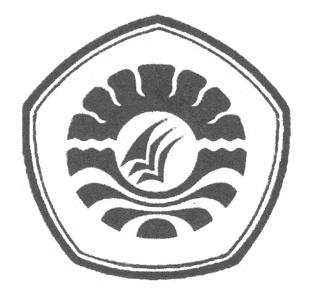 SKRIPSIMENINGKATKAN KREATIVITAS SENI MELALUI KEGIATAN MENCAMPUR WARNA DI TAMAN KANAK-KANAK AL-MUHAJIRIN KABUPATEN GOWAMARSINA1149240010PROGRAM STUDI PENDIDIKAN GURU PENDIDIKAN ANAK USIA DINIFAKULTASILMU PENDIDIKAN UNIVERSITAS NEGERI MAKASSAR2014PERNYATAAN KEASLIAN SKRIPSINama			: MarsinaNim			: 1149240010Program Studi		: Pendidikan Guru Pendidikan Anak Usia Dini (PGPAUD)Judul Skripsi	:	 Meningkatkan Kreativitas Seni Melalui Kegiatan Mencampur Warna di Taman Kanak-kanak Al-Muhajirin kabupaten Gowa Menyatakan dengan sebenarnya bahwa skripsi yang saya tulis ini benar merupakan hasil karya saya sendiri bukan merupakan pengambilalihan tulisan atau pikiran orang lain yang saya akui sebagai hasil tulisan pikiran sendiri.Apabila kemudian hari terbukti atau dapat dibuktikan bahwa skripsi ini hasil jiplakan, maka saya bersedia menerima sanksi atas perbuatan tersebut sesuai ketentuan yang berlaku.                                                                                         Makassar, Maret 2014                                                                                         Yang membuat pernyataan	                                                                                      MarsinaMOTTOTiada kesuksesan yang terindah dalam hidup ini selain berbuat yang terbaik di jalan Allah SWT, dan kesuksesan akan datang berkat doa dan kerja keras Karya sederhana ini kuperuntukkan :Kedua orang tuaku, saudara-saudaraku dan seluruh keluarga dan teman-teman tercinta yang senantiasa memanjatkan doa atas kehadirat Allah SWT dan senantiasa memberikan segala bantuannya demi ke suksesan yang akan kuraih.ABSTRAKMarsina. 2014. Meningkatkan Kreativitas Seni Melalui Kegiatan Mencampur Warna di Taman Kanak-kanak Al-Muhajirin kabupaten Gowa. Skripsi di bimbing oleh Arifin Manggau, S.Pd. M.Pd dan Dra. Hj.Sumartini, M.pd.Rumusan masalah dalam penelitian ini adalah bagaimana Meningkatkan Kreativitas Seni Melalui Kegiatan Mencampur Warna di Taman Kanak-kanak Al-Muhajirin kabupaten Gowa? penelitian ini bertujuan untuk mengetahui peningkatan Kreativitas Seni Melalui kegiatan mencampur warna di taman Kanak-kanak Al-Muhajirin kabupaten Gowa. Penelitian ini menggunakan pendekatan kualitatif dan jenis penelitian Tindakan Kelas (PTK) yaitu berusaha mengkaji  dan merefleksikan secara mendalam kemampuan Kreativitas Seni pada anak melalui Kegiatan mencampur warna. Fokus dalam penelitian ini adalah Kreativitas Seni anak Melalui kegiatan mencampur warna. Setting penelitian dilaksanakan di Kanak-kanak Al-Muhajirin kabupaten Gowa dengan subjek penelitian adalah 12 anak pada kelompok A dan 1 orang  guru. Penelitian ini dilaksanakan melalui 2 siklus, masing- masing siklus dilakukan melalui tahap perencanaan, pelaksanaan, observasi dan refleksi. Teknik pengumpulan data melalui teknik observasi dan dokumentasi. Analisis data yang digunakan adalah tehnik analisis deskriptif kualitatif. Hasil penelitian menunjukkan bahwa terjadi peningkatan Kreativitas Seni anak dalam mencampur warna melalui Kegiatan mencampur warna di  Al-Muhajirin kabupaten Gowa dengan indikator Anak mampu menceritakan pencampuran warna dasar (merah,kuning,biru), Mengungkapkan sebab akibat ketika 2-3 warna di campur menjadi 1, menciptakan sesuatu dengan imajinasinya melalui penggunaan cat air di  Taman Kanak-kanak Al-Muhajirin kabupaten Gowa.PRAKATA	Alhamdulillahi Rabbil Alamin segala puji bagi Allah SWT karena atas karuniaNya sehingga penulis dapat menyelesaikan tugas akhir (Skripsi) ini sebagai salah satu syarat unuk memperoleh gelar sarjana pendidikan pada Program studi Pendidikan Guru Pendidikan Anak Usia Dini.Penulis menyadari dalam penulisan skripsi ini, mulai dari pengajuan judul, proposal penelitian, kegiatan penelitian sehingga terselesainya penulisan skripsi ini, semuanya memberikan pengalaman yang paling berharga bagi penulis.	Dalam penulisan skripsi ini, penulis banyak mendapat bantuan dari berbagai pihak, baik materi maupun bersifat moril. Untuk itu, saya ucapkan terima kasih yang mendalam kepada Arifin Manggau, S.Pd. M.Pd dan Dra. Hj.Sumartini, M.pd. sebagai dosen pembimbing yang telah memberikan bimbingan dan motivasi selama penyusunan skripsi ini. Selanjutnya terima kasih juga kami haturkan kepada :Prof. Dr.H.Arismunandar, Mpd selaku Rektor Universitas Negeri Makassar yang telah memberikan izin kepada penulis untuk mengikuti pendidikan pada Program studi Pendidikan Guru Pendidikan Anak Usia Dini.Prof. Dr.H.Ismail Tolla,M.pd.  selaku Dekan Pada Fakultas Ilmu Pendidikan Universitas Negeri Makassar yang telah memberikan dorongan, kebijakan dan nasehatnya sehingga penulis dapat menyelesaikan skripsi dengan baik.Syamsuardi, S.pd,M.pd. selaku ketua Program studi Pendidikan Guru Pendidikan Anak Usia Dini Fakultas Ilmu Pendidikan Universitas Negeri Makassar yang telah memberikan dorongan dalam menyelesaikan studi penulis.Arifin Maggau S.pd,M.pd selaku sekertaris Program studi Pendidikan Guru Pendidikan Anak Usia Dini Fakultas Ilmu Pendidikan Universitas Negeri Makassar yang telah memberikan nasehat dalam layanan administrasi dalam penyelesaian skripsi ini.Bapak dan Ibu dosen Program studi Pendidikan Guru Pendidikan Anak Usia Dini Fakultas Ilmu Pendidikan Universitas Negeri Makassar yang telah banyak memberikan bimbingan  sehingga memperlancar  dalam penulisan skripsi ini.Kepala sekolah, Guru, Staf di lingkungan Taman Kanak-kanak Al-Muhajirin kabupaten Gowa Makassar yang telah membeikan kesempatan utnuk melakukan penelitian selama ini.Seluruh Keluarga yang telah memberikan perhatian dan sumbangsih moril dan material, serta doa sehingga penulis dapat menyelesaikan studi ini.Seluruh rekan mahasiswa Pendidikan Guru Pendidikan Anak Usia Dini Fakultas Ilmu Pendidikan Universitas Negeri Makassar, serta sahabat sahabatku yang tidak bisa saya ucapkan satu persatu yang telah memberikan bantuan dan kerjasamanya dalam perkuliahan serta dalam penyusunan skripsi.Semoga penulisan ini dapat bermanfaat untuk semua pihak dan semoga Allah SWT selalu memberi rahmat dan hidayahNya kepada kita semua, Amin.WassalamMakassar, Maret 2014PenulisDAFTAR ISI				HalamanHALAMAN SAMPUL	PENGESAHAN PEMBIMBING	PERNYATAAN KEASLIAN SKRIPSIMOTTOABSTRAKPRAKATADAFTAR ISIDAFTAR TABELDAFTAR GAMBARDAFTAR LAMPIRANBAB I PENDAHULUANLatarBelakangMasalah							RumusanMasalah								TujuanPenelitian	ManfaatPenelitian		BAB II KAJIAN PUSTAKA, KERANGKA PIKIR, DAN HIPOTESISTINDAKANKajianPustaka	Pengertian KreativitasPengertian SeniPengertian Kreativitas Seni Indikator Kreativitas Seni Pencampuran WarnaKerangkaPikirHipotesis Tindakan			BAB III METODE PENELITIANPendekatan dan Jenis Penelitian	Fokus Penelitian		Setting Penelitian 			Prosedur dan Desain Penelitian 	Teknik Pengumpulan DataTeknik Analisis Data Dan Standar pencapaianBAB IV HASIL PENELITIAN DAN PEMBAHASANHasil PenelitianPembahasanBAB V KESIMPULAN DAN SARANKesimpulanSaranDAFTAR PUSTAKALAMPIRANDAFTAR TABEL		  HalamanTabel 4.1 Data Anak Didik di Taman Kanak-kanak Al-Muhajirin kabupaten Gowa Tahun Ajaran 2013/2014Tabel 4.2 Data Sarana dan Prasarana di Taman Kanak-kanak Al-Muhajirin kabupaten Gowa Tahun Ajaran 2013/2014Tabel 4.3 Observasi Kemampuan Kognitif Anak Pertemuan I siklus ITabel 4.4 Observasi Kemampuan Kognitif Anak Pertemuan II siklus ITabel 4.5 Observasi Kemampuan Kognitif Anak Pertemuan I siklus IITabel 4.6 Observasi Kemampuan Kognitif Anak Pertemuan II siklus IITabel 4.7 Rekapitulasi Hasil Observasi Siklus I dan Siklus IIDAFTAR GAMBAR			HalamanGambar 2.1 Kerangka PikirGambar 3.1 Skema Penelitian Tindakan KelasDAFTAR LAMPIRAN		HalamanLampiran 1.Kisi kisi Instrument Penelitian Lampiran 2.Pedoman Observasi Kreativitas Seni AnakLampiran 3.Pedoman Observasi GuruLampiran 4.Pedoman Observasi Aktivitas AnakLampiran 5.Hasil Observasi Kreativitas Seni Anak Siklus I Pertemuan ILampiran 6.Hasil Observasi Kreativitas Seni Anak Siklus I Pertemuan IILampiran 7. Hasil Observasi Kreativitas Seni Anak Siklus II Pertemuan ILampiran 8. Hasil Observasi Kreativitas Seni Anak Siklus II Pertemuan IILampiran 9. Lembar Observasi Aktivitas Guru Siklus I Pertemuan ILampiran 10. Lembar Observasi Aktivitas Guru Siklus I Pertemuan IILampiran 11. Lembar Observasi Aktivitas Guru Siklus II Pertemuan ILampiran 12. Lembar Observasi Aktivitas Guru Siklus II Pertemuan IILampiran 13.Lembar Observasi Aktivitas Anak Siklus I Pertemuan ILampiran 14.Lembar Observasi Aktivitas Anak Siklus I Pertemuan IILampiran 15. Lembar Observasi Aktivitas Anak Siklus II Pertemuan ILampiran 16. Lembar Observasi Aktivitas Anak Siklus II Pertemuan IILampiran 17. Foto Kegiatan Anak BAB IPENDAHULUANLatar Belakang MasalahPendidikan mempunyai peranan yang sangat menentukan bagi perkembangan dan perwujudan diri individu, dan terutama bagi pembangunan bangsa dan negara. Kemajuan suatu kebudayaan bergantung kepada cara kebudayaan tersebut mengenali, menghargai dan memanfaatkan sumber daya manusia dan hal ini berkaitan erat dengan kualitas pendidikan yang diberikan kepada anggota masyarakatnya, kepada peserta didik. Taman Kanak-kanak (TK) merupakan salah satu bentuk pendidikan prasekolah yang ada di jalur pendidikan sekolah. Pendidikan prasekolah adalah pendidikan untuk membantu pertumbuhan dan perkembangan jasmani dan rohani anak di luar keluarga sebelum memasuki pendidikan dasar. Menurut (Rachmawati, 2005:1) Taman Kanak-kanak mempunyai peran dan fungsi yang sangat penting yaitu untuk membentuk kepribadian serta kemampuan berfikir yang kelak sebagai dasar bekal masuk lembaga sekolah yang sesungguhnya yaitu Sekolah Dasar Masa usia TK adalah masa yang paling tepat untuk mengembangkan kreativitas anak. Salah satu potensi yang perlu dikembangkan sejak dini pada anak TK adalah tentang kreativitas dalam seni menggambar. Maka perlu upaya guru dalam mengembangkan kreativitas seni menggambar melalui pencampuran warna di sekolah Taman Kanak-Kanak, yang bertujuan untuk mengetahui upaya yang dilakukan guru dalam mengembangkan kreativitas seni menggambar dapat memberikan kesempatan kreativitas anak lebih kreatif. Tujuan ini akan bermanfaat bagi siswa dalam belajarnya lebih aktif dan kreatif, bagi guru bisa dijadikan alternatif pembelajaran.Dengan demikian anak-anak usia dini perlu mendapatkan perhatian dari semua pihak. Oleh karena itu, anak usia dini sebagaimana usia dimana anak belum memasuki suatu lembaga pendidikan formal seperti pendidikan dasar, biasanya mereka tetap  tinggal dirumah atau mengikuti kegiatan berbagai lembaga pendidikan seperti kelompok bermain, Taman Kanak-kanak, dan Taman Penitipan anak.Walaupun secara yuridis dan empiris tentang pelaksanaan pendidikan Anak Usia Dini telah ditetapkan, namun bila fasilitas pendukung tidak dimiliki baik bagi lingkungan dimana anak itu berada maupun bila anak tersebut berada pada Taman Kanak-kanak, maka apa yang diharapkan tidak terwujud. Meningkatkan kreativitas seni anak di Taman Kanak-kanak melalui kegiatan mencampur warna adalah upaya menstimulus kemampuan kreativitas seni anak didik pada standar kompetensi mengekspresikan diri dengan menggunakan berbagai media/bahan dalam berkarya seni.  Dari observasi awal yang dilakukan di Taman Kanak-kanak Al-Muhajirin Kabupaten Gowa pada Kamis,29 Agustus 2013 telihat pada saat kegiatan belajar mengajar di TK Al-Muhajirin khususnya menunjukkan rendahnya kemampuan anak dalam hal kreativitas  seni yang belum terlihat optimal. Dalam hal ini anak belum memiliki keberanian untuk berekspresi dan bereksplorasi, anak masih tergantung pada contoh yang diberikan guru, atau anak masih meniru cara guru menyelesaikan pekerjaannya. Yang merupakan manifestasi dari indikator pencapaian perkembangan kemampuan daya kreativitas anak yang meliputi antara lain: Mencoba menceritakan apa yang terjadi, mengungkapkan sebab akibat, menciptakan sesuatu dengan imajinasinya, adanya fenomena diatas, mendorong penulis untuk berupaya menemukan solusi pemecahan masalah tersebut.Untuk mendukung hal di atas, penulis  berupaya  menyusun perencanaan  matang  dalam  melakukan tindakan  perbaikan  yang  didasarkan pada kompetensi dasar pada setiap Anak dan mengembangkan  secara  bertahap,  yang diawali dengan pemusatan perhatian, peningkatan kemandirian serta mengembangkan  daya  kreasi serta  imajinasi, melalui aktivitas  pencampuran warna dengan menggunakan media cat air. Alasan penulis menggunakan media cat air pada saat aktivitas pembelajaran pencampuran warna, berpijak  pada  keistimewaan  cat air,  yang  memiliki teknik  penggunaan yang sangat  mudah, cat air  juga  mudah  didapat,  dan  bahan  cat  air mudah  tercampur, mudah  kering,  serta mudah  dibersihkan.  Dan pada  saat  yang sama  melalui aktivitas  mencampur  warna dengan menggunakan cat air, mampu meningkatkan  perkembangan  otak, kemampuan  sensorik,  kemampuan berfikir, dan yang  paling utama  yakni, mampu mengembangkan  daya kreativitas seni anak.Dari fenomena dan uraian di atas maka penulis mengangkat judul penelitian “Meningkatkan Kreativitas Seni Anak Melalui Kegitan Mencampur Warna Di Taman Kanak- kanak Al-Muhajirin Kabupaten Gowa”.Rumusan MasalahBerdasarkan latar belakang yang telah dikemukakan, maka pada kesempatan ini peneliti akan mengangkat masalah yaitu : Apakah melalui kegiatan mencampur warna dapat meningkatkan kreativittas seni anak di taman kanak- kanak Al-Muhajirin Kab.Gowa? Tujuan PenelitianPenelitian ini secara umum bertujuan untuk mengetahui peningkatan kreativitas seni anak di taman kanak- kanak Al-Muhajirin Kab.Gowa melalui  kegiatan mencampur warna.Manafaat PenelitianPenelitian ini diharapkan memberikan manfaat bagi :Manfaat TeoritisSebagai sumber literatur dan panduan dalam meningkatkan kreativitas seni anak.Manfaat praktisBagi Anak didik, agar mereka terbiasa dalam suasana kegiatan pembelajaran di Taman Kanak-Kanak yang menyenangkan dan tidak menakutkan.Bagi pendidik Taman Kanak-Kanak, melalui kegiatan mencampur warna, guru memperoleh pengalaman baru dalam meningkatkan kreativitas seni anak.Bagi peneliti, dapat membantu pendidik dalam meningkatkan kreativitas seni melalui kegiatan mencampur warna di taman kanak-kanak.BAB IITINJAUAN PUSTAKA, KERANGKA PIKIR DAN HIPOTESIS TINDAKANTinjauan PustakaKreativitasPengertian kreativitas	Pengembangan kreativitas perlu dikembangkan sejak usia dini khususnya pada anak taman kanak-kanak. Usaha kea rah itu haruslah lewat jalan yang menarik bagi anak yaitu lewat kegiatan bermain untuk merangsang kemampuan anak berfikir agar menjadi anak yang kreatif.	Badudu Jhon (1994: 65),menyatakan bahwa,”kreativitas  adalah kemampuan untuk mencipta atau daya cipta bisa juga  berarti menciptakan sesuatu dengan kuantitasnya”. Kreativitas juga berarti kondisi, setiap atau keadaan yang sangat khusus sifatnya hampir tidak mungkin dirumuskan secara tuntas. Kreativitas dapat didefinisikan dalam beraneka ragam pernyataan tergantung siapa yang menyorotinya. Istilah kreativitas dalam kehidupan sehari-hari  dikaitkan dengan potensi yang istimewa dalam menciptakan sesuatu yang baru, menemukan cara –cara  pemecahan masalah yang tidak dapat ditemukan kebanyakan orang,ide-ide baru dan melihat adanya berbagai kemungkinan.Menurut Utami Munandar (1995 : 22) kreativitas adalah “kemampuan untuk membuat kombinasi –kombinasi baru, asosiasi baru berdasarkan bahan, informasi, data atau elemen –elemen yang sudah ada sebelumnya menjadi hal –hal yang bermakna dan bermanfaat”. Drevdal ( Hurlock, 1967 :32 ) menjelaskan “kreativitas sebagai kemampuan seseorang untuk menhasikan komposisi produk, atau gagasan apa saja yang pada dasarnyabaru, dan sebelumnya tidak dikenal pembuatannya”. Mihalyi (1996 :65) “Mendefinisikan kreativitas sebagi saran kognitif yang menghasilkan  berbagai cara pandang baru terhadap suatu masalah atau situasi”.Kreativitas ini dapat berupa keinginan imajinatif atau sintetis pemikiran yang hasilnya bukan hanya perangkuman ,tetapi juga mencakup pola-pola baru dalam gabungan informasi yang diperoleh dari pengalaman sebelumnya secara pencangkokan hubungan lama kesituasi baru. Produk ilmiah, atau mungkin bersifat prosedurat atau metodelogis.Eko yulianto, (2005: 17) “ proses mprmbelajaran kreatif dengan memberikan rangsangan belajar bagi anak sesuai dengan kecerdasan yang dimilikinya akan sangat menentukan masa depan anak”. Oleh sebab itu, proses pembelajaran yang dimiliki oleh setiap anak akan menentukan masa depanya. Peletakan dasar kepribadian, pengembangan dan pembentukan kepribadian anak tergantung pada awalnya ketika anak tersebut memperoleh pengalaman pertamanya dalam proses pembelajaran yang dialaminya. Dari penjelasan diatas, dapat  disimpulkan bahwa kreativitas merupakan kemampuan seorang anak dalam mengekspresikan diri, menciptakan sesuatu yang baru dan memecahkan masalah secara imajinatif sehingga memperoleh penyelesaian tanpa harus mengikuti orang lain.b. Unsur –unsur yang mendukung kretivitas	Agar anak  dapat menciptakan sesuatu yang mampu memperoleh  pengetahuan serta menghasilkan imajinasi dan menciptakan sesuatu yang baru maka sebagai seorang pendidik perlu mengetahui unsur-unsur yang mendukung kretivitas anak.	Jarolimek dan Poster (Syah Muhibbn ; 1995;31), mengatakan unsur-unsur penduukung kreativitas adalah :1)Proses, bukan hasil,dan proses itu mempunyai tujuan,yang mendatangkan keuntungan  bagi orang itu sendiri maupun kelompok sosialnya yang mengarah pada kepenciptaan sesuatu yang baru,berbeda, dank arena unik bagi orang itu,baik itu berbentuk lisan atau tulisan.2) konkret atau abstrak yang timbul dari pemikiran divergen dan merupakan salah satu cara berpikir,mental.3) selain berfikir dia juga mampu mencpitakan sesuatu tergantung perolehan pengetahuan yang diterima serta merupakan imajinasi yang dikendalikan yang menjurus kearah beberapa bentuk prestasi.	Dari uraian diatas bahwa kreativitas berkembang apabila dalam kegiatan harus lewat proses yang mempunyai tujuan dan merupakan salah-satu cara pemikiran dan mampu menciptakan sesuatu dari hasil imajinasinya sehingga menghasilkan prestasi yang kreatif.c. ciri-ciri krativitasUntuk mempertahankan daya kreatif anak, sebagai seorang pendidik atau guru harus memperhatikan  ciri –ciri kreativitas agar dapat menunjang tumbuhnya kreativitas anak yang diperlukan untuk perkembangan selanjutnya, kemampuan kreativitas anak dapat dikembangkan lewat berbagai kegiatan yang menyenangkan.Jamaris (2003:13) merumuskan karakteristik kreativitas. Karakter ini dapat mengukur kreativitas anak yaitu meliputi :1). Kelancaran. Kelancaran yaitu kemampuan anak untuk membangun balok dengan cepat dan lancar.2). Kelenturan. Kemampuan anak untuk mengemukakan berbagai alternatif dalam pemecahan masalah.3). Keaslian. kemampuan anak untuk menghasilkan berbagai ide atau karya asli hasil pemikiran sendiri.4). Elaborasi. Kemampuan anak memperoleh ide dan aspek- aspek yang mungkin tidak terpikirkan atau terlihat oleh orang lain.5). Keuletan. Keuletan dalam menghadapi sesuatu rintangan dan kesabaran dalam menghadapi suatu situasi yang tidak menentu.Menurut Hamalik, Oemar (1992:32) ada 4 ciri-ciri kreativitas, sebagai berikut        a) Anak dapat mewujudkan dirinya dan  ini merupakan kebutuhan pokok manusia. Mewujudkan diri dalam hal ini berarti bebas dari hambatan untuk dapat mengekspresikan diri sepenuhnya. Mengekspresikan diri sepenuhnya dalam hal ini berarti ia berhasil mengembangkan dan menggunakan semua bakat dan kemampuannya,sehingga akan memperkaya hidupnya. b) Berpikir kretif, dalam hal ini kemampuan untuk melihat berbagai kemungkinan dalam pemecahan masalah (bentuk pemikiran yang masih kurang diperhatikan pada pendidikan formal. Anak masih ditekankan untuk memberikan penalaran berdasarkan informasi yang telah tersedia atau mengingat secara konvergen yaitu kemampuan berpikir menuju satu-satnya jawaban yang benar). c) Bersibuk diri kreatif , memberikan kepuasan pada individu. (Hal ini terlihat jelas pada anak-anak yang bermain dengan balok-balok atau permainan konstruktif lainnya. Mereka tanpa menyusun bentuk-bentuk kombinasi baru dengan alat permainannya sehingga sering kali lupa terhadap hal-hal yang lain. d) Untuk meningkatkan kualitas taraf hidupnya seorang terdorong untuk membuat ide-ide, penemuan-penemuan atau teknologi baru yang dapat menngkatkan kesejahteraan masyarakat luas.Dari keterangan diatas menunjukkan  bahwa dalam otak anak-anak terdapat suatu mekanisme yang hanya dapat  di hidupkan dalam satu masa tertentu saja. Apabila mekanisme tersebut  dirangsang oleh lingkungannya pada saat yang tepat maka akan sulit dihidupkan kembali dimasa-masa berikutnya meski dengan yang sama. Akibatnya, anak tersebut akan mengalami kerugian seumur hidupnya.Mekanisme demikian juga berlaku pada potensi kreatif anak. Para ahli menegaskan bahwa kreativitas mencapai puncaknya diantara usia 4-4,5 tahun. Diusia ini anak memiliki imajinasi  yang amat kaya sedangkan imajinasi ini merupakan  dasar dari semua jenis kegiatan kreatif. Anak memiliki  “kreativitas alamiah” yang tampak dari perilaku seperti sering bertanya, senang menjajaki lingkungan, tertarik untuk mencoba segala sesuatu, dan memiliki daya khayal yang kuat.d. Tujuan Pengembangan Kreativitas AnakKreativitas penting untuk dimunculkan, dipupuk dan dikembangkan dalam diri anak sebagaimana yang tertuang pada buku karangan Utami Munandar, S.C. U (1995). Ada empat alasan mengapa kreativitas penting, yaitu: Dengan berkreasi anak dapat mewujudkan dirinya. Dengan kemampuan berfikir kreatif dimungkinkan dapat melihat berbagai macam penyelesaian masalah penyelesaian masalah. Bersibuk diri secara kreatif ( sebagaimana  kebutuhan anak taman kanak-kanak yang selalu sibuk dan ingin tahu ) akan memberikan kepuasan kepada individu tersebut. Dengan kreativitas memungkinkan manusia meningkatkan kualitas hidupnya. Kreativitas merupakan salah satu  aspek yang cukup perlu untuk diperhatikan, karena kreativitas itu terkait erat dengan aspek prilaku dan segi mental lainnya. Kreativitas merupakan salah satu ciri dari sosok sumber daya manusia yang sangat diperlukan bagi perkembangan anak selanjutnya.e. Fungsi pengembangan kreativitasPelaksanaan pengembangan kreativitas pada anak merupakan salah satu saran pembelajaran yang menunjang dan mengembangkan beberapa aspek   perkembangan anak. Hal ini dapat dilihat dari fungsi perkembangan kretaivitas pada anak taman kanak-kanak. Djamarah ,Syaiful Bahri ( 1994) adalah :Fungsi pengembangan kreativitas terhadap perkembangan kognitif anak, melalui pengembangan krativitas anak memperoleh kesempatann sepenuhnya untuk  memenuhi  kebutuhan berekspresi  menurut caranya sendiri. Fungsi pengembangan kreativitas  terhadap kesehatan jiwa. Perkembangan kraetif mempunyai nilai terapis karena dalam kegiatan berekspresi itu anak dapat menyalurkan perasaan-perasaan yang dapat menyebabkan ketegangan pada dirinya, seperti perasaan sedih,kecewa,khawatir,takut dan  lain-lain,  yang  mungkin tidakk dapat dikatakannya. Apabila perasaan tidak dapat disalurkan maka anak akan hidup dalam ketegangan sehingga jiwanya akan tertekan. Hal ini akan menimbulkan penyimpangan tingkah laku sehingga keseiimbangan emosi anak akan terganggu. Dengan demikian, orang dewasa dapat memberikan kegiatan-kegiatan kreativitas kepada anak seperti  menggambar,membentuk,menari, dan  sebagainya. Fungsi perkembangan kreativitas terhadap perkembangan estetika, disamping kegiatan berekspresi, anak dibiasakan dan dilatih untuk menghayati bermacam-macam keindahan alam,lukisan, tarian, musik dan sebagainya. Dengan kegiatan tersebut  menyerap  pengaruh maka anak akan senantiasa menyerap pengaruh indah yang didengar, dilihat, dan dihayati. Ini berarti perasaan kkeindahan anak terbina dan dikembangkan. Pada akhirnya anak akan memperoleh kecakapan untuk merasakan ,membeda-bedakan, menghargai keindahan yang akan menghantar dan mempengaruhi  ( kehalusan) budi pekertinya. Dengan demikian, anak didekatkan pada sifat-sifat yang indah dan baik dalam kehidupannya sebagi manusia.Pengertian SeniSeni adalah kegiatan manusia dalam mengekspresikan pengalaman hidup dan kesadaran artistiknya yang melibatkan kemampuan intuisi, kepekaan indrawi dan rasa, kemampuan intelektual ,kreativitas serta keterampilan teknik untuk menciptakan karya yang memiliki fungsi personal atau sosial dengan menggunakan berbagai media.Seni untuk anak-anak berbeda dengan seni untuk orang dewasa karena karakter fisiknya maupun mentalnya berbeda. Hal ini penting diperhatikan khususnya dalam melakukan penilaian karya anak didik, supaya hasil kreasi  anak tidak diukur menurut selera dan kriteria keindahan orang dewasa. Fungsi seni dalam pendidikan berbeda dengan fungsi seni dalam kerja professional. Seni untuk pendidikan di fungsikan sebagi media untuk memenuhi fungsi perkembangan anak, baik fisik maupun mental. Sedang seni dalam kerja professional difungsikan untuk mmeningkatkan kemampuan bidang keahliannya secara professional.Untuk menunjang tercapainya  tujuan pembelajaran seni secara optimal maka baik proses maupun hasil pembelajaran keduanya perlu mendapat perhatian yang sama. Dalam pembelajaran seni disekekolah-sekolah , pengalaman belajar mencipta  seni disebut sebagai pembeelajaran berkarya. Sedang pengalaman melihat dan menghayati serta memahami seni disebut sebagai apresiasi.Pembelajaran berkarya seni mengandung dua aspek kompetensi yaitu: keterampilan dan kreativitas. Ditaman kanak-kanak kompetensi  keterampilan lebih difokuskan pada  pengalaman eksplorasi untuk melatih kemampuan sensorik dan motorik, bukan menjadikan anak mahir atau ahli. Sedangkan kreativitas  disini meliputi ranah kognitif, efektif dan psikomotorik. Yang terlihat dari produk atau hasil karya dan proses dalan bersibuk secara kreatif.( Depdiknas,2006 : 4) Tujuan pendidikan seni ditaman kanak-kanak adalah agar anak mampu mengungkapkan apa yang mereka ketahui dan rasakan melalui seni. Proses bagaimana anak mengungkapkannya  lebih menjadi perhatian dibandingkan dengan hasilnya. Menurut  Tjejep R, ( 2000:33) “seni adalah media pengembangan kreativitas, yang menegaskan suatu  kebebasan berkhayal dalam bentuk pengungkapannya.Dari kedua pendapat diatas disimpulkan bahwa seni merupakan media pengembangan kreativitas, aktivitas bathin, dengan pengalaman estetik yang dinyatakan dalam bentuk agung yang mempunyai daya membangkitkan rasa takjub dan haru. Seni adalah hasil kegiatan bathin yang diungkapkan dalam suatu karya dan dapat membangkitkan perasaan orang lain.Kreativitas seniMenurut Arnolt dalam Bastomi 1990 ( diakses 02 september 2013 http://eny-tari.blogspot.com/2009/06/proses-penciptaan-dan-kreativita.dalamhtml) Proses kreatif sebagai proses mental dimana pengalaman masa lampau dikombinasikan kembali, sering dalam bentuk yang diubah sedemikian rupa sehingga timbul pola-pola baru, bentuk-bentuk baru yang lebih baik untuk mengatasi kebutuhan tertentu. Proses kreatif dimulai dari dalam diri manusia berupa pikiran, perasaan atau imajinasi kreatif manusia kemudian dituangkan menggunakan media dan teknik tertentu, sehingga melahirkan karya-karya kreatif. Utami Munandar (1995) menyatakan bahwa secara luas kreativitas bisa berarti sebagai potensi kreatif, proses kreatif dan produk kreatif. Proses kreativitas melalui kegiatan seni adalah jalan sebaik-baiknya yang dapat dilakukan sebab melakukan kegiatan seni berarti terjadi suatu proses kreatif. Kreativitas sebagai hasil banyak ditentukan oleh pribadi seseorang maka dari itu kreativitas sifatnya pribadi.Dengan demikian dapat disimpulkan bahwa kreativitas seni merupakan kemampuan untuk menciptakan/mengekspresikan pengalaman hidup yang melibatkan kemampuan intuisi, kepekaan indrawi dan rasa, kemampuan intelektual ,kreativitas serta keterampilan teknik untuk menciptakan karya yang memiliki fungsi personal atau sosial dengan menggunakan berbagai media.Indikator Kreativitas seniUntuk Meningkatkan Kreativitas Seni melalui kegiatan mencampur warna yang akan diaplikasikan dalam kegiatan pembelajaran berdasarkan kurikulum yang mengacu pada Peraturan Menteri Pendidikan Nasional no.58 tahun 2009 tentang standar nasional pendidikan anak usia dini bahwa indikator pengembangan kemampuan anak didik yang  berkaitan dengan peningkatan daya kreativitas seni meliputi kegiatan antara lain : Mencoba menceritakan apa yang terjadiMengungkapkan sebab akibatMenciptakan sesuatu dengan imajinasinya  Hal ini akan menjadi  kegiatan aktifitas yang dapat mengasah keberanian dalam hal berekspresi dan bereksplorasi, memupuk rasa tanggung jawab, kepercayaann diri juga melatih anak untuk tidak mudah menyerah dengan tantangan yang dihadapinya. Dan pada saat yang sama melalui kegiatan mencanpur warna dengan menggunakan cat air, mampu meningkatkan perkembangan otak, kemampuan sensorik, kemampuan berfikir  dan yang paling utama mampu mengembangkan daya kreatifitas seni anak.Pencampuran WarnaPencampuran Warna adalah perpaduan warna yang satu dengan warna yang lain sehingga menghasilkan warna baru. Menurut Albrecht Durer  (diakses 15 April 2013 dari  Sukatmi 26@yahoo.com ) Pencampuran warna terjadi ketika dua atau lebih warna datang bersama untuk membentuk warna yang berbeda. Ada dua sistem dasar pencampuran warna, Yakni salah satu sistem pencampuran warna terjadi ketika pencampuran warna seperti cat, tinta dan pewarna, sedangkan yang kedua adalah metode lain dari pencampuran warna terjadi ketika dua atau lebih sumber cahaya berwarna di gabungkan Setiap dua atau lebih warna dapat dicampur  untuk  membentuk warna yang berbeda. Namun,  hanya tiga warna dasar  yang  di perlukan untuk membuat hampir semua warna lain.Manfaat Pencampuran WarnaBerdasarkan pendapat dari Rachmawati (2010: 126), mengatakan bahwa, guru dapat meletakan, menanamkan dasar-dasar aktivitas kreatif yang lebih mudah kepada anak,  sehingga anak bias lebih mudah menerimanya. Salah satunya dengan melakukan aktivitas pencampuran warna. Melakukan aktivitas pencampuran warna pada anak usia dini merupakan hal sangat penting bagi perkembangan saraf otaknya. Selain memancing kepekaan terhadap penglihatan, pencampuran warna juga bermanfaat untuk meningkatkan daya pikir serta kreativitas anak. Di samping itu,aktivitas pencampuran warna juga merupakan pengetahun yang mampu mendorong anak membuat suatu inovasiyang besar. Sebab, melalui kepekaan penglihatan anak akan meningkat terhadap suatu objek yang dilihatnya, sehingga anak  juga akan mampu mengamati perubahan, berpikir sebab akibat, dan berpikir kreatif. Aktivitas pencampuran warna, dapat dilakukan dengan teknik mencampur  setengah dari kuning dan biru pada palet cat warna untuk menggambar, sehingga menghasilkan warna hijau. Selain itu dapat juga dilakukan dengan permainan mencampur warna dengan menggunakan cat air, dengan aktivitas melukis dengan jari.Macam-Macam PencampuranWarna merah dan kuning menghasilkan warna orange.Warna merah dan biru menghasilkanwarna ungu.Warna merah dengan warna putih menghasilkan warna merah muda.Warna merah dan warna hijau menghasilkan warna coklat. Efek penting dari aktivitas mencampurkan warna, menurut pendapat dari Rachmawati  Yeni (2010:85), mampu meningkatkan kemampuan berpikir dan berbuat kreatif, bahkan mampu mengembangkan kemampuan daya kreativitas dalam mengungkapkan nilai-nilai estetika dengan mengembangkan karya-karya kreatif.Langkah-langkah kegiatan Mencampur  warna Warna terdiri dari dua bagian yaitu warna primer  dan warna sekunder. Warna primer meliputi warna merah,kuning, dan biru. Warna sekunder terbentuk dari dua atau lebih warna primer. Untuk itu untuk lebih mengenal berbagai macam warana maka dilakukan Langkah- langkah sebagai berikut, menurut Suyanto (2005 :107) langkah yang yang dilakukan dalam kegiatan mencanpur warna yaitu  :a) Memotivasi anak didik dengan membuat dugaan warna. b) Mendemostrasikan dengan mencampur warna secara seimbang. c) Memberi kesempatan kepada anak mencampur warna yang mereka sukai dan melihat apa yang akan  terjadi. d) Mengajak anak mengekspresikan temuannya. e) Meminta anak untuk mewarnai gambar dengan warna temuannya.Kerangka pikirKreativitas anak didik akan berkembang bila diberikan stimulasi dalam bentuk kegiatan pencampuran warna sebagai media untuk menuangkan daya kreatif yang dimiliki.Berdasarkan pendapat dari Rachmawati Yeni (2010), mengatakan bahwa, guru dapat meletakan, menanamkan dasar-dasar aktivitas kreatif yang lebih mudah kepada anak,  sehingga anak bias lebih mudah menerimanya. Salah satunya dengan melakukan aktivitas pencampuran warna. Melakukan aktivitas pencampuran warna pada anak usia dini merupakan hal sangat penting bagi perkembangan saraf otaknya. Selain memancing kepekaan terhadap penglihatan, pencampuran warna juga bermanfaat untuk meningkatkan daya pikir  serta kreativitas anak. Untuk lebih jelasnya kerangka pikir  dalam penellitian ini dapat digambarkan  seperti :Gambar 2.1 Bagan kerangka pikirC. Hipotesis TindakanJika kegiatan mencampur warna ini diterapkan dalam kegaiatan pembelajaran maka akan meningkatkan kreativitas seni anak didik  di Taman Kanak-kanak Al- Muhajirin Kabupaten  Gowa.BAB IIIMETODE PENELITIANPendekatan dan Jenis PenelitianPendekatan PenelitianPenelitian menggunakan pendekatan kualitatif, dengan menggunakan rancangan penelitaian Pennelitian Tindakan Kelas (PTK) dengan menggunakan teori Model Kurt Lewin. Dalam hal ini peneliti ingin mendeskripsikan hal yang berhubungan dengan peningkatan kreativitas seni anak di taman kanak- kanak Al-Muhajirin Kabupaten Gowa melalui  kegiatan mencampur warna Jenis penelitianAdapun jenis penelitian yang digunakan dalam pelaksanaan penelitian tentang peningkatan kreativitas seni anak di taman kanak- kanak  yaitu melalui Penelitian Tindakan Kelas (PTK) digunakan untuk mengungkapkan bagaimana peningkatan kreativitas seni anak di taman kanak- kanak Al-Muhajirin Kabupaten Gowa melalui  kegiatan mencampur warna.Fokus PenelitianFokus penelitian ini mengkaji tentang meningkatkan  kreativitas seni anak melalui kegiatan mencampur warna ditaman kanak-kanak. adapun fokus yang akan diselidiki yaitu:Kegiatan mencampur warna yang dilakukan untuk memperoleh kesenangan dan dapat merangsang imajinasi pada anak menggunakan cat airKreativitas seni adalah kemampuan anak mengekspresikan diri, menciptakan sesuatu baru dan memecahkan masalah secara imajinatif sehingga memperoleh penyelesaian tanpa harus mengikuti orang lain dalam hal ini seni menggambar.Setting Dan Subjek PenelitianSetting penelitian	Penelitian ini dilaksanakan di Taman kanak-kanak Al –Muhajirin. yang terletak di jalan palantikan no 66 C,kelurahan kale, kecamatan Somba Opu,kabupaten Gowa, Sulawesi- selatan. Subjek PenelitianAdapun yang menjadi subjek dalam penelitian ini adalah anak didik TK Al –Muhajirin pada kelompok A dengan jumlah anak didik sebanyak 12 orang anak didik serta ditambah dengan satu orang guru.Prosedur dan Desain PenelitianPenelitian tindakan kelas ini berbentuk siklus dan berdaur ulang. Prosedurnya meliputi: perencanaan, aksi atau pelaksanaan, pengamatan atau observasi, dan refleksi. Penelitian ini terdiri dari 2 siklus, dimana setiap siklus terdiri atas 2x pertemuan. Desain penelitian tindakan kelas yang digunakan digambarkan sebagai berikut:(Arikunto, 2007:16)Gambar 3.1 Skema Penelitian Tindakan KelasSecara lebih rinci pelaksanaan penelitian tindakan kelas ini dapat dijabarkan sebagai berikut :Perencanaan Perencanaan yang akan dilakukan dalam penelitian inidapat dijabarkan sebagai berikut :Membuat rencana pembelajaran berupa Rencana Kegiatan Mingguan dan Rencana Kegiatan Harian tentang kegiatan mencampur warna yang dilakukan saat kegiatan inti.Membuat lembar observasiMerancang lembar penilaianMenentukan pihak-pihak yang dilibatkanSubjek : anak-anak usia 4-5 tahun (kelompok A) Taman Kanak-kanak TK Al –Muhajirin.Mendiskuskan dengan guru dan ( teman sejawat) tentang penelitian tindakan kelas yang dilakukan.Pelaksanaan Tindakan Tindakan yang ada akan dilakukan terkait dengan tahapan ini yaitu :Melaksanakan rencana pembelajaran yang telah dibuat dalam situasi pembelajaran yang kondusif.Mempraktekkan tindakan peneliti dalam tindakan kegiatan mencampur warna.Melakukan penilaian yang dilakukan untuk mengetahui pemahaman anak terhadap kegiatan mencampur warna.  Dalam hal ini guru dibantu oleh teman sejawat (kolaborator) dalam mengobservasi setiap anak ketika kegiatan berlangsung. Selanjutnya dari hasil observasi yang dilakukan. Guru menentukan nilai rata-rata setiap anak.ObservasiPeneliti mencatat apa yang lakukan anak pada saat kegiatan mencampur warna tersebut.RefleksiDari hasil analisis pendidik dapat merefleksi dengan melihat data observasi apakah kegiatan yang  dilakukan dapat meningkatkan kemampuan kognitif anak. Hasil analisis yang dilakukan dalam siklus I ini akan dipergunakan sebagai bahan acuan untuk merencanakan siklus berikutnya. Terutama untuk hal-hal yang belum sempurna.Teknik Pengumpulan DataPengumpulan data penelitian menggunakan observasi, wawancara.ObservasiKegiatan observasi bertujuan untuk memperoleh data dasri aktifitas yang dilakukan guru dan anak dalam proses pembelajaran sesuai dengan aktivitas anak dalam mencampur warna. Observasi yang dilakukan kepada guru berfokus padaaktivitasa mencampur warna meliputi : perencanaan,pelaksanaan,dan keterampilan membaca situasi anak untuk menerik perhatian anak didik.Adapun hal yang diamaati anak yaitu aktivitas anak dalam mencampur warna dan antusias anak dalam melaksanakan kegiatan yang dituangkan dalam lembar observasi kegiatan anak.DokumentasiDalam dokumentasi peneliti menggunakan studi dokumentasi untuk mendapatkan data informasi melalui catatan dokumen atau data-data tertulis seperti jumlah murid dan guru,  yang diperoleh dari buku data anak, serta laporan perkembangan anak yang terkait dengan permasalahan penelitian.Teknik Analisis Data dan Indikator KeberhasilanAnalisis DataBerdasarkan data yang diperoleh dalam penilitian ini, selanjutnya olah dan dianalisis,kemudian dideskripsikan dengan kata-kata dan kalimat. Adapun alur tahapan dan tahapan analisis data menurut Sarwono (1995:3) yaitu :Pengumpulan Data Dilaksanakan dengan menggunakan teknik observasi dan dokumentasiReduksi dataMeliputi kegiatan penyeleksian data mengfokuskan, menyederhanakan, mengabstaksikan  data yang diteliti dilapanganPenyajian dataMenyusun data atau informasi yang baik dan benar sehingga memungkinkan dibuatnya kesimpulan data dan tindakan lebih lanjut.Kesimpulan Tahap membuat interprestasi serta kesimpulan sebagai hasil akhir penelitian yang telah diberikan.Indikator keberhasilanStandar pencapaian yang ingin dicapai oleh peneliti adalah apabila > 70 % dari jumlah anak didik yang telah berhasil memenuhi peningkatan kretaivitas seni melalui kegiatan mencampur warna di taman kanak-kanak Al-Muhajirin Kabupaten Gowa dari siklus I  ke siklus II mengalami peningkatan yang maksimal. Dan jenis penilaian yang digunakan ada tiga macam yaitu:bulatan penuh		: sudah berkembang dengan baik, penilaian ini diperoleh anak didik jika anak telah bisa melaksanakan kegiatan atau indikator penilaian yang terdapat pada lembar observasi dengan baik√     cheklist		: berkembang, penilaian ini diperoleh anak didik apabilaanak mampu melaksanakan kegiatan atau indikator penilaian yang terdapat pada lembar observasi, walaupun masih kurang dan memerlukan bantuanbulatan kosong	: belum berkembang, jika anak didik sama sekali belum bisa melakukan kegiatan pencampuran warna.BAB IVHASIL PENELITIAN DAN PEMBAHASANHASIL PENELITIAN\Deskripsi Lokasi kegiatanDalam bab ini akan dipaparkan hasil pengolahan dan pembahasan hasil penelitian yang memperlihatkan peningkatan kreativitas seni anak melalui kegitan mencampur warna. Data tentang hasil penelitian diperoleh melalui lembar observasi dan dianalisis secara kualitatif.Penelitian ini dilaksanakan di Taman Kanak-kanak Al- Muhajirin Kabupaten gowa dengan jumlah anak didik sebanyak 12 orang pada kelompok A yang terdiri dari 4 anak laki-laki dan 8 perempuan, penelitian ini dilaksanakan mulai 25 november sampai 25 desember 2013 Taman Kanak- kanak Al- Muhajirin Kabupaten gowa memiliki jumlah tenaga pendidik sebanyak 6 orang  terdiri kepala Taman Kanak-kanak, staf adminstrasi 1 orang, guru kelompok A 2 orang dan kelompok B 2 orang. Taman Kanak- kanak Al- Muhajirin Kabupaten gowa memiliki  3 ruang kelas dan  dengan Jumlah anak didik pada tahun ajaran 2013-2014 sebanyak 34 orang, dengan rincian sebagai berikut:Tabel 4.1 Data Anak Didik di Taman Kanak-kanak Al- Muhajirin Tahun Ajaran 2013/20014Sumber Data: Taman Kanak-kanak Al- MuhajirinKegiatan proses pembelajaran di Taman Kanak- kanak Al- Muhajirin berlangsung cukup disiplin dan normatif sesuai kurikulum yang berlaku di Taman Kanak-kanak, berrbagai metode maupun pendekatan pembelajran yang diterapkan di Taman kanak-kanak demi mendapatkan tujuan pembelajaran yang optimal.Taman kanak-kanak Al- Muhajirin cukup memiliki sarana dan prasarana yang memadai. Sarana dan prasarana yang dimiliki antara lain: ruangan kantor,wc, ruangan belajar, alat permainan dan segala macam kelengkapan yang dapat menunjang proses pembelajaran. Untuk lebih detilnya dapat dilihat pada tabel  4.2 sebagai berikut:Tabel 4.2 Data Sarana dan Prasarana di Taman Kanak-kanak Al- Muhajirin Tahun Ajaran 2013/20014Sumber Data: Taman Kanak-kanak Al- MuhajirinGambaran Kreativitas seni melalui kegitan mencampur warna di Taman Kanak-kanak Al- Muhajirin Kabupaten GowaHasil  penelitian Siklus IPenelitian untuk siklus I dilakukan dengan 2 kali pembelajaran yang dilaksanakan  pada hari senin dan  selasa 25 dan 26 november 2013PerencanaanAkivitas yang dilakukan yaitu guru dan peneliti membuat Rencana Kegiatan Harian dan menyiapkan media berupa piring, kuas, cat air, baksom, kertas, gelas plastik.Guru dan peneliti bersama-sama menbuat lembar observasi untuk guru dan lembar observasi untuk anak.Pelaksanaan	Tindakan pada penelitian ini dilakukan pada kegiatan inti pembelajaran yaitu melalui kegitan mencampur warna dengan tujuan meningkatkan kreativitas seni anak didik. Pada penelitian ini, guru sebagai pelaksana tindakan dan peneliti bertindak sebagai observer dalam penelitian ini.Pembelajaran I dilakukan pada hari senin 25 november 2013 yang dalam  tahap pembelajarannya terdapat tiga tahap pembelajaran yaitu: kegiatan awal, kegiatan inti, kegiatan akhir.Kegiatan AwalGuru memberikan kegiatan berbaris sebelum memasuki ruang kelas dengan mengajak anak bernyanyi beberapa lagu anak setelah itu tanya jawab tentang pembelajaran kemarin.Salam dan berdoa sebelum melakukan kegiatan pembelajaran dimulaiGuru melatih anak nilai agama dan moral dengan menyebutkan macam-macam agama yang ada di indonesia.Kegiatan inti Kegiatan inti berupa kegiatan pembelajaran yang pertama pelaksanaan kegiatan pembelajaran yang merupakan fokus pada penelitian ini yaitu kegitan mencampur warna dalam meningkatkan kreativitas seni anak didik. Pertama guru merencanakan pembelajaran untuk kegiatan mencampur warna kemudian menyajikan materi dan menjelaskan pelaksanaan pelajaran.Kemudian memberikan pengenalan tentang kegiatan yang akan dilakukan dalam hal untuk pencampuran warna dalam hal ini guru menyajikan dengan cara enaktif. Kemudian guru membimbing anak, setelah itu anak melakukan pencampuran warna dasar yaitu biru dicampur dengan merah, merah dicampur dengan kuning dan sebagainya. Setelah itu guru menilai hasil kegiatan percobaan anak. Kemudian melangkah ke kegiatan berikutnya yaitu merobek pola gambar bunga yang dilakukan untuk melatih motorik halus anak.Kegiatan akhirPada kegiatan akhir, anak dilatih untuk saling tolong menolong. Hal ini dilakukan agar anak belajar untuk memilki sikap empati terhadap temannya. Setelah itu, anak dan guru kemudian melaksanakan kegiatan tanya jawab tenteng kegiatan hari ini yang dimulai dari kegiatan awal hingga kegiatan akhir pembelajaran. Selanjutnya guru memperlihatkan hasil karya anak yang dilaksanakan pada hari ini. Diakhir pertemuan, anak kemudian bernyanyi, berdoa dan memberi salam kepada guru lalu pulang.Pada siklus I pertemuan kedua yaitu hari selasa, 26 November 2013 adapun kegiatan- kegiatan yang diberikan pada anak didik sebagai berikut.Kegiatan AwalGuru memberikan kegiatan berbaris sebelum memasuki ruang kelas dengan mengajak anak bernyanyi beberapa lagu anak setelah itu tanya jawab tentang pembelajaran kemarin.Salam dan berdoa sebelum melakukan kegiatan pembelajaran dimulai. Kemudian guru bercakap-cakap untuk melatih anak memiliki sikap toleransi terhadap sesama teman.Kegiatan inti Pada kegiatan inti terdapat beberapa kegiatan pembelajaran kegiatan pertama yang menjadi fokus dalam penelitian ini adalah anak mengungkapkan hasil perpaduan 2-3 warna yang menghasilkan warna baru  dan menciptakan sesuatu dengan imajinasinya melalui penggunaan cat air dengan tujuan meningkatkan kreativitas seni anak didik. Guru merencanakan pembelajaran, kemudian guru menyajikan/ menjelaskan kegiatan yang akan dilakukan, guru meminta anak untuk melakukan percobaan tersebut dan meminta anak untuk mengungkapkan hasil perpaduan 2-3 warna yang menghasilkan warna baru dengan di bimbing oleh guru. Kemudian guru menilai kegiatan mencampur warna anak. Selanjutnya anak menciptakan sesuatu dengan imajinasinya melalui penggunaan cat air untuk melatih kreativitas seni anak yang dituangkan ke dalam kertas.Kegiatan akhirGuru melatih sosial emosional anak yaitu dengan mengembalikan mainan pada tempatnya setelah digunakan dengan meminta kepada anak secara langsung untuk mempraktekkannya.Guru malakukan tanya jawab tentang pelajaran yang telah dilakukan pada hari ini dan memperlihatkan hasil karya anak.Guru memberikan pesan moral kepada anak untuk saling menyayangi sesama teman.Berdoa dan salam sebelum pulang.Observasi  siklus I	Tahap ini merupakan tahap dimana guru mengamati dengan menggunakan lembar pedoman observasi terhadap tindakan yang dilakukan untuk mengetahui perkembangan peningkatan kreativitas seni yang dicapai oleh anak didik dan guru.	Siklus I pertemuan I pada hari senin, 25 November 2013 dengan anak didik kelompok A yang berjumlah 12 orang, adapun hasil observasi yang dilakukan pada pertemuan I adalah sebagai berikut:Hasil observasi kegiatan mengajar guruMerencanakan pembelajaran sedemikian rupa sehingga pembelajaran itu terpusat pada masalah-masalah yang tepat untuk diselidiki para anak didik. Pada pertemuan I kategori baik karena guru telah merencanakan pembelajaran sesuai dengan peningkatan kreativitas seni anak didik.Menyajikan materi pembelajaran yang diperlukan sebagai dasar bagi para anak didik untuk memecahkan masalah pada pertemuan I kategori baik karena guru menjelaskan kegiatan pembelajaran dengan sangat baik.Guru harus menyajikan pembelajaran dengan cara enaktif pada pertemuan I kategori cukup  karena pembelajaran masih belum terspesifik.Guru hendaknya berperan sebagai seorang pembimbing atau tutor pada pertemuan I kategori cukup, karena guru memberikan bimbingan pada anak sebagian saja.Guru menilai hasil kegiatan mencampur warna dalam belajar. Pada pertemuan I kategori baik karena guru menilai hasil kegiatan sesuai dengan kemampuan anak.Hasil observasi aktivitas anakKemauan anak melakukan kegiatan  mencampur warna. Pada pertemuan I kategori baik karena anak  mau melakukan kegiatan  mencampur warna.Anak antusias dalam melaksanakan kegiatan secara enaktif. Pada pertemuan I kategori cukup karena anak belum paham dalam melakukan kegiatan  mencampur warna sehingga anak tidak optimal dalam melaksanakan kegiatan secara enaktif.Anak memusatkan perhatian anak dalam melakukan aktivitas belajar melalui kegiatan mencampur warna. Pada pertemuan I penilaiannya dalam kategori cukup karena anak tidak optimal perhatiannya saat melakukan aktivitas belajar melalui kegiatan mencampur warnaAnak memiliki inisiatif dalam menciptakan/ menemukan warna baru sesuai dengan idenya. Pada pertemuan I termasuk dalam kategori cukup karena anak tidak optimal dalam  dalam menciptakan/ menemukan warna baru sesuai dengan idenya. Anak masih menunggu bantuan dari guru.Hasil observasi kemampuan anakDari beberapa kegiatan yang diamati pada kegiatan anak di pertemuan I siklus I, dapat di uraikan pada tabel sebagai berikut:Tabel 4.3 Observasi Kemampuan Kreativitas Seni Anak Pertemuan I siklus IPada tabel diatas diperoleh hasil bahwa :Pada indikator menceritakan pencampuran warna dasar (merah, kuning, biru), dari 12 anak didik yang diteliti, ada 3 anak yang masuk kategori baik, 2 anak kategori cukup dan 7 orang anak masuk kategori kurang, karena anak didik tidak mampu menceritakan pencampuran warna dasar (merah, kuning, biru) meskipun dengan bantuan guru.Siklus I pertemuan II pada hari selasa, 26 November 2013 dengan anak didik kelompok A yang berjumlah 12 anak, adapun hasil observasi yang dilakukan pada pertemuan ini.Hasil observasi kegiatan mengajar guru Merencanakan pembelajaran sedemikian rupa sehingga pembelajaran itu terpusat pada masalah-masalah yang tepat untuk diselidiki pada anak didik. Pada pertemuan II kategori baik karena guru telah merencanakan pembelajaran sesuai dengan peningkatan kreativitas seni anak sehingga terpusat untuk diselidiki pada anak.Menyajikan materi pembelajaran yang diperlukan sebagai dasar bagi para anak didik untuk memecahkan masalaah. Pada pertemuan II kategori baik karena guru  menjelaskan kegiatan pembelajaran dengan sangat baik.Guru harus menyajikan pembelajaran dengan cara enaktif pada pertemuan II  kategori cukup karena pembelajaran masi belum terspesifik.Guru hendaknya berperan sebagai seorang pembimbing atau tutor pada pertemuan II kategori cukup guru memberikan bimbingan pada anak sebagiaan saja.Guru menilai hasil kegiatan mencampur warna pada pertemuan II kategori baik karena guru menilai hasil kegiatan sesuai dengan kemampuan anak.Hasil observasi aktivitas anakKemauan anak melakukan kegiatan  mencampur warna. Pada pertemuan ke II kategori baik karena anak  dapat melakukan kegiatan  mencampur warna.Anak antusias dalam melaksanakan kegiatan secara enaktif. Pada pertemuan ke II kategori cukup karena anak belum terbiasa dalam melakukan kegiatan  mencampur warna sehingga anak terlihat agak bingung dan tidak optimal dalam melaksanakan kegiatan secara enaktif.Anak memusatkan perhatian anak dalam melakukan aktivitas belajar melalui kegiatan mencampur warna. Pada pertemuan ke II kategori baik karena terlihat mulai memusatkan perhatian anak dalam melakukan aktivitas belajar melalui kegiatan mencampur warnaAnak memiliki inisiatif dalam menciptakan/ menemukan warna baru sesuai dengan idenya. Pada pertemuan ke II anak masih belum optimal dalam menciptakan/ menemukan warna baru sesuai dengan idenya. Anak masih menunggu bantuan dari guru, sehingga masuk dalam kategori cukup.Hasil obsevasi kemampuan anakDari beberapa kegiatan yang diamati pada kegiatan anak di pertemuan II siklus I, dapat di uraikan pada tabel sebagai berikut:Tabel 4.4 Observasi Kemampuan Kreativitas Seni Anak Pertemuan II siklus IPada tabel diatas diperoleh hasil bahwa :Pada indikator Mengungkapkan sebab akibat ketika 2-3 warna dicampur menjadi 1 dari 12 anak didik yang diteliti, ada 4 anak yang masuk kategori baik, 3 anak kategori cukup dan 5 orang anak masuk kategori kurang, karena anak didik tidak mampu Mengungkapkan sebab akibat ketika 2-3 warna dicampur menjadi 1 meskipun dengan bantuan guru. Kemudian dikegiatan berikutnya yakni indikator menciptakan sesuatu dengan imajinasinya melalui penggunaan cat air, dari 12 anak didik yang diteliti, ada 3 anak yang masuk kategori baik, 4 anak kategori cukup dan 5 orang anak masuk kategori kurang, karena anak didik tidak mampu menciptakan sesuatu dengan imajinasinya melalui penggunaan cat air.Refleksi siklus I	Berdasarkan hasil observasi pada kegiatan belajar mengajar, anak yang diperoleh dari siklus I pertemuan 1 dan 2, maka dapat disimpulkan bahwa mengajar guru dan belajar anak perlu ditingkatkan.Perencanaan: masih perlu dipersiapkan dan membutuhkan perencanaan yang lebih baik lagi yaitu guru harus merencanakan langkah-langkah pelaksanaan pembelajaran sehingga pembelajaran kegiatan mencampur warna untuk peningkatan kreativitas seni anak dapat terlaksana secara sistematis. Selain itu, suasana pembelajaran pada pertemua 1 menunjukkan dimana anak masih terlihat kurang maksimal sehingga guru harus lebih sering memberikan suasana yang menyenangkan bagi anak agar anak tidak merasa bosan dan mereka termotivasi dalam proses pembelajaran yang dilakukan.Pelaksanaan: masih banyak anak yang belum memahami ketika melakukan percobaan mencampur warna dan menceritakan apa yang terjadi serta menciptakan sesuatu dengan imajinasinya melalui penggunaan cat air.Observasi: masih ada anak yang belum mampu melakukan dan menyebutkan apa yang terjadi pada percobaan pencampuran warna yang dilakukan meskipun dengan bantuan.Deskripsi hasil penelitian siklus IITahap perencanaan siklus II	Aktivitas yang dilakukan di siklus I yaitu guru dan peneliti membuat Rencana Kegiatan Harian dengan tema “ Tanaman” dan sub tema Bunga, dan menyiapkan media piring, cat air, baskom, gelas plastik, kuas, dan kertas.kemudian guru dan peneliti bersama-sam membuat lembarr observasi untuk guru dan anak.Tahap pelaksanaan siklus IIPenelitian siklus II dilakukan selama dua kali pertemuan. Pertemuan 1 dilakukan pada hari Senin,02 Desember 2013 dan pertemuan ke dua hari Selasa, 10 Desember 2013. Pada penelitian ini peneliti sebagai observer,Pelaksanaan kegiatan siklus II pertemuan 1  pada hari Senin 02 Desember 2013 di uraikan sebagai berikut: Kegiatan AwalGuru memberikan kegiatan berbaris sebelum memasuki ruang kelas dengan mengajak anak bernyanyi beberapa lagu anak  dengan melakukan gerakan tubuh sambil bernyanyi.Salam dan berdoa sebelum melakukan kegiatan pembelajaran dimulaiGuru melatih anak nilai agama dan moral dengan bercakap-cakap agar anak mau meminjamkan miliknya dengan senang hati.Kegiatan inti Kegiatan inti ada beberapa kegiatan pembelajaran. Yang pertama pelaksanaan kegiatan pembelajaran yang merupakan fokus pada penelitian ini yaitu kegitan mencampur warna dalam meningkatkan kreativitas seni anak didik. Pertama guru merencanakan pembelajaran untuk kegiatan mencampur warna kemudian menyajikan materi dan menjelaskan pelaksanaan pelajaran. kemudian memberikan pengenalan tentang kegiatan yang akan dilakukan dalam hal untuk pencampuran warna dalam hal ini guru menyajikan dengan cara enaktif. Kemudian guru membimbing anak, setelah itu anak melakukan pencampuran warna dasar yaitu biru dicampur dengan merah, merah dicampur dengan kuning dan sebagainya. Setelah itu guru menilai hasil kegiatan percobaan anak. Kemudian melangkah ke kegiatan berikutnya yaitu anak membuat huruf awal namanya sendiri dari plastisin kegiatan ini melatih motorik halus anak.Kegiatan akhirPada kegiatan akhir, anak dilatih agar mau saling berbagi dengan temannya. Hal ini dilakukan agar anak belajar untuk melatih sosial emosional anak terhadap temannya. Setelah itu, anak dan guru kemudian melaksanakan kegiatan tanya jawab tentang kegiatan hari ini yang dimulai dari kegiatan awal hingga kegiatan akhir pembelajaran. Selanjutnya guru memperlihatkan hasil karya anak yang dilaksanakan pada hari ini. Diakhir pertemuan, guru memberi pesan moral kepada anak agar selalu saling berbagi, lalu berdoa dan memberi salam kepada guru dan pulang.Pada siklus II pertemuan kedua yaitu hari Selasa, 10 Desember 2013. Adapun kegiatan- kegiatan yang diberikan pada anak didik sebagai berikut:Kegiatan AwalGuru memberikan kegiatan berbaris sebelum memasuki ruang kelas dengan mengajak anak bernyanyi beberapa lagu anak. Salam dan berdoa sebelum melakukan kegiatan pembelajaran dimulai. Kemudian melakukan apersepsi pembelajaran. Setelah itu guru bercakap-cakap untuk melatih anak agar dapat meminjamkan miliknya dengan senang hati kepada temannya dengan metode praktek langsung.Kegiatan inti Kegiatan inti berupa kegiatan pembelajaran yang pertama pelaksanaan kegiatan pembelajaran yang merupakan fokus pada penelitian ini yaitu kegitan mencampur warna dalam meningkatkan kreativitas seni anak didik. Pertama guru merencanakan pembelajaran kemudian menyajikan materi dengan cara enaktif (learning by doing) yaitu anak melakukan sendiri kegiatan mencampur warna dan Mengungkapkan sebab akibat ketika 2-3 warna dicampur menjadi 1, sambil didampingi oleh guru kemudian melakukan penilaian hasil kegiatan anak. Setelah melangkah ke kegiatan berikutnya yaitu menciptakan sesuatu dengan imajinasinya melalui penggunaan cat air. Cat air yang telah dicampur pada kegiatan pertama di tuangkan ke atas kertas sesuai dengan keinginan anak sendiri. Hal ini melatih imajinasi anak menggunakan cat air sehingga meningkatkan kreativitas seni anak. Kegiatan akhirGuru melatih sosial emosional anak yaitu saling menghargai pendapat teman.Guru malakukan tanya jawab tentang pelajaran yang telah dilakukan pada hari ini dan memperlihatkan hasil karya anak.Guru memberikan pesan moral kepada anak untuk “menjaga kebersihan tubuh”Berdoa dan salam sebelum pulang.Tahap  Observasi siklus IIPada tahap ini, merupakan tahap diman guru melakukan pengecekan dengan menggunakan pedoman observasi terhadap tindakan yang telah dilakukan dan secara umum terlihat ada peningkatan di bandingkan siklus I. Hal ini terlihat pada hasil observasi terhadap guru dan anak.	Pada siklus II pertemuan I pada hari Senin,02 Desember 2013 dengan anak didik kelompo A yang berjumlah 12 orang, adapun hasil observasi yang dilakukan pada pertemuan I adalah sebagai berikut:Hasil observasi kegiatan guruMerencanakan pembelajaran sedemikian rupa sehingga pembelajaran itu terpusat pada masalah-masalah yang tepat untuk diselidiki pada anak didik. Pada pertemuan I  di siklus II ini kategori baik karena guru telah merencanakan pembelajaran sesuai dengan peningkatan kreativitas seni anak sehingga terpusat untuk diselidiki pada anak.Menyajikan materi pembelajaran yang diperlukan sebagai dasar bagi para anak didik untuk memecahkan masalah. Pada pertemuan I  di siklus II kategori baik karena guru  menjelaskan kegiatan pembelajaran dengan sangat baik.Guru harus menyajikan pembelajaran dengan cara enaktif Pada pertemuan I  di siklus II kategori baik  karena guru menyajikan pembelajaran dengan sangat menyenangkan, belajar sambil melakukan.Guru hendaknya berperan sebagai seorang pembimbing atau tutor Pada pertemuan I  di siklus II kategori cukup guru memberikan bimbingan pada anak sebagiaan saja.Guru menilai hasil kegiatan mencampur warna Pada pertemuan I  di siklus II kategori baik karena guru menilai hasil kegiatan sesuai dengan kemampuan anak.Hasil observasi aktivitas anakKemauan anak melakukan kegiatan  mencampur warna. Pada pertemuan I  di siklus II anak sudah mengerti  dan dapat melakukan kegiatan  mencampur warna, hal ini dikategorikan baik.Anak antusias dalam melaksanakan kegiatan secara enaktif. Pada pertemuan I  di siklus II kategori baik karena anak antusias dalam melaksanakan kegiatan secara enaktif.Anak memusatkan perhatian anak dalam melakukan aktivitas belajar melalui kegiatan mencampur warna. Pada pertemuan I  di siklus II kategori baik karena dapat memusatkan perhatian dalam melakukan aktivitas belajar melalui kegiatan mencampur warnaAnak memiliki inisiatif dalam menciptakan/ menemukan warna baru sesuai dengan idenya. Pada pertemuan I  di siklus II anak dapat menciptakan/ menemukan warna baru sesuai dengan idenya, Sehingga masuk kategori baik.Hasil observasi kemampuan anakHasil observasi kemampuan anak menunjukkan bahwa dari item hal-hal yang diamati pada anak kelompok A pada pertemuan II siklus I, dapat diuraikan pada tabel berikut:Tabel 4.5 Observasi Kemampuan Kreativitas Seni Anak Pertemuan I siklus IIPada tabel diatas diperoleh hasil bahwa :Pada indikator menceritakan pencampuran warna dasar (merah, kuning, biru), dari 12 anak didik yang diteliti, ada 8 anak yang masuk kategori baik, 2 anak kategori cukup dan 2 orang anak masuk kategori kurang, karena anak didik tidak mampu menceritakan pencampuran warna dasar (merah, kuning, biru) meskipun dengan bantuan guru.Siklus II pertemuan II pada hari Selasa, 10 Desember 2013 dengan anak didik kelompok A yang berjumlah 12 anak, adapun hasil observasi yang dilakukan pada pertemuan ini.Hasil observasi kegiatan mengajar guru Merencanakan pembelajaran sedemikian rupa sehingga pembelajaran itu terpusat pada masalah-masalah yang tepat untuk diselidiki pada anak didik. Pada pertemuan II siklus II kategori baik karena guru telah merencanakan pembelajaran sesuai dengan peningkatan kreativitas seni anak sehingga terpusat untuk diselidiki pada anak.Menyajikan materi pembelajaran yang diperlukan sebagai dasar bagi para anak didik untuk memecahkan masalaah. Pada pertemuan II siklus II kategori baik karena guru  menjelaskan kegiatan pembelajaran dengan sangat baik.Guru harus menyajikan pembelajaran dengan cara enaktif pada Pada pertemuan II siklus II kategori baik  karena karena guru menyajikan pembelajaran dengan sangat menyenangkan, belajar sambil melakukan.Guru hendaknya berperan sebagai seorang pembimbing atau tutor pada Pada pertemuan II siklus II kategori baik guru memberikan bimbingan pada anak sebagiaan saja.Guru menilai hasil kegiatan mencampur warna pada Pada pertemuan II siklus II kategori baik karena guru menilai hasil kegiatan sesuai dengan kemampuan anak.Hasil observasi aktivitas anakKemauan anak melakukan kegiatan  mencampur warna. Pada pertemuan II  di siklus II dikategorikan baik karena anak sudah mengerti  dan dapat melakukan kegiatan  mencampur warna.Anak antusias dalam melaksanakan kegiatan secara enaktif. Pada pertemuan II  di siklus II kategori baik karena anak antusias dalam melaksanakan kegiatan secara enaktif.Anak memusatkan perhatian anak dalam melakukan aktivitas belajar melalui kegiatan mencampur warna. Pada terakhir ini kategori baik karena dapat memusatkan perhatian dan lebih senang dalam melakukan aktivitas belajar melalui kegiatan mencampur warnaAnak memiliki inisiatif dalam menciptakan/ menemukan warna baru sesuai dengan idenya. Pada pertemuan II  di siklus II masuk kategori baik anak dapat menciptakan/ menemukan warna baru sesuai dengan idenya. Hasil observasi kemampuan anakDari beberapa kegiatan yang diamati pada kegiatan anak di pertemuan II siklus II, dapat di uraikan pada tabel sebagai berikut :Tabel 4.6 Observasi Kemampuan Kreativitas Seni Anak Pertemuan II siklus IIPada tabel diatas diperoleh hasil bahwa :Pada indikator Mengungkapkan sebab akibat ketika 2-3 warna dicampur menjadi 1 dari 12 anak didik yang diteliti, ada 10 anak yang masuk kategori baik, 2 anak kategori cukup dan tidak ada lagi anak masuk kategori kurang, karena tidak mampu Mengungkapkan sebab akibat ketika 2-3 warna dicampur menjadi 1 meskipun dengan bantuan guru. Kemudian dikegiatan berikutnya yakni indikator menciptakan sesuatu dengan imajinasinya melalui penggunaan cat air, dari 12 anak didik yang diteliti, ada 10 anak yang masuk kategori baik, 2 anak kategori cukup dan tidak ada lagi anak masuk kategori kurang, karena anak didik tidak mampu menciptakan sesuatu dengan imajinasinya melalui penggunaan cat air.Tahap refleksi siklus II	Berdasarkan hasil observasi pada kegiatan belajar mengajar guru dan  anak, maka dapat disimpulkan bahwa kegiatan mengajar guru rata – rata baik. Dari proses pembelajaran tersebut terdapat beberapa temuan diantaranya:Adanya peningkatan kegiatan mengajar guru dan belajar anak dimana pada siklus I rata-rata aktivitas mengajar guru dalam kategori cukup dan kemampuan kreaivitas seni anak dalam kegiatan pencampuran warna kurang. Kemudian pada siklus II, kegitan mengajar guru dalam kategori baik dan kemampuan kreaivitas seni anak juga dalam kaegori baik.Semua anak sudah mampu melaksanakan kegiatan pencampuran warna dalam hal ini meningkatkan kreativitas seni anak yang diberikan  pada kegiatan pembelajaran.Dengan demikian, berdasarkan hasil kegiatan siklus II, proses pembelajaran untuk  penelitian tindakan kelas ini, aktivitas mengajar guru dan kemampuan kreativitas seni anak di Taman Kanak-kanak Al- Muhajirin Kabupaten Gowa telah meningkat sehingga penelitian ini selesai sampai siklus II.Hasil analisis deskriptif kalitatif siklus I dan Siklus IIBerdasarkan kegiatan hasil observasi daan pelaksanaan tindakan dari dua siklus dengan masing- masing siklus dua kali pertemuan, di peroleh hasil bahwa pada siklus I pertemuan I dan II, masih banyak ditemukan anak yang belum mampu melakukan kegiatan pencampuran warna. Hal ini disebabkan karena pada saat proses belajar mengajar berlangsung anak hanya asyik bercerita dan bermain dengan temannya, sehingga anak tidak terfokus dalam mengikuti kegiatan tersebut. Hal ini dikarenakan guru kurang menarik perhatian anak sehingga perlu persiapan yang lebih baik sebelum memulai kegiatan belajar. Maka dari itu, dapat disimpulkan bahwa siklus I pertemuan I dan 2 dapat dikatakan bahwa kemampuan kreativitas seni anak belum berkembang. Hal ini masih banyak anak dalam kategori kurang ( O ).Hal diatas dapat dilihat pada tabel sebagai berikut:Tabel 4.7 Hasil Rekapitulasi Observasi siklus I  dan siklus IIPada siklus II pertemuan I, anak sudah mulai aktif dalam kegiatan melakukan pencampurab warna. Hal ini terlihat dari hasil yang diperoleh terjadi peningkatan dari pertemuan sebelumnya yaitu sudah tidak ada lagi anak yang masuk kategori kurang ( O ). Dan siklus I pertemuan II merupakan pertemuan terakhir untuk melihat hasil akhir dari pelaksanaan tindakan. Pertemuan ini merupakan penguatan dari pembelajaran sebelumnya. Pada pertemuan ini peneliti dengan matang mempersiapkan segala hal sebelum kegiatan melakukan kegiatan pencampuran warna dimulai. Dan hasil yang terlihat yaitu kemampuan kreativitas seni anak meningkat.PembahasanPenilaian hasil tingkat capaian perkembangan anak kelompok A pada saat proses pembelajaran pencampuran warna siklus I, sebagai berikut:Tingkat capaian perkembangankemampuan daya kreativitas seni kelompok A siklus I masih dapat digolongkan pada kategori kurang. Permasalahan yang terjadi pada siklus I, yakni aktivitas pencampuran warna merupakan kegiatan yang terbilang baru, sehingga anak belum terbiasa dengan kegiatan pembelajran tersebut, hal ini teridentifikasi dengan sebagian besar dari anak yang hadir belum dapat terlibat langsung dalam proses pembelajaran, proses pembelajaran pada siklus I cenderung pasif, anak lebih senang menunggu bimbingan guru dalam melakukan tugas pencampuran warna dikarenakan takut salah. Kegiatan pembelajaran pencampuran warna dengan media cat air untuk peningkatan kreativitas seni anak perlu dilakukan berulang-ulang, sehingga anak mampu terlibat langsung dalam proses pembelajaran untuk mencoba melakukan sendiri untuk mencampur 2-3 warna yang dapat menghasilkan warna baru dan menceritakan pencampuran warna dasar (merah, kuning, biru), kemudian menciptakan sesuatu dengan imajinasinya melalui penggunaan cat air.Kegiatan pencampuran warna dengan menggunakan media cat air harus selalu dalam dampingan guru, agar kegiatan mencampurkan warna tidak sekedar mencampurkan warna akan tetapi ada pengalaman baru yang dapat diperoleh anak selama melakukan aktivitas tersebut, serta untuk memperjelas konsep warna pada anak .Pelaksanaan siklus II, tingkat capaian perkembangan kemampuan kreativitas seni anak kelompok A, yang diimplementasikan melalui kegiatan pencampuran warna, anak sudah mampu terlibat aktif pada saat berlangsung  proses belajar mengajar.Anak sudah mulai berani serta percaya diri dalam melakukan aktivitas pencampuran warna ,untuk menemukan warna baru, tanpa bantuan guru. Serta anak sudah mampu memahami konsep pencampuran 2-3 warna menjadi 1 warna baru. Paparan temuan hasil penelitian mengenai tingkat capaian perkembangan kreativitas anak melalui aktivitas pencampuran warna, didukung oleh  pendapat dari Rachmawati (2010: 136), yang  mengemukakan bahwa,  Aktivitas pencampuran warna mampu melatih kemampuan mengamati perubahan, berpikir kritis, dan berpikir kreatif, serta mengembangkan daya kreativitas anak untuk menemukan warna baru dari beberapa campuran warna yang berbeda. Pada saat yang sama melalui pencampuran warna ini anak mampu memahami konsep larutan. Berdasarkan paparan hasil penelitian tindakan kelas yang diimplementasikan melalui pembelajaran pencampuran warna pada siklus I dansiklus II, serta didukung oleh pendapat, maka dapat disimpulkan bahwa, kegiatan  pencampuran warna, merupakan salah satu strategi pembelajaran yang sangat tepat digunakan untuk meningkatkan kemampuuan kreativitas  seni anak.BAB VKESIMPULAN DAN SARANKesimpulanBerdasarkan hasil penelitian dilapangan yang telah dijabarkan pencampuran warna dengan media cat air untuk mengenalkan warna adalah sebagai berikut : Dari hasil analisis tentang pembelajaran pencampuran warna dengan media cat air  untuk meningkatkan kreativitas seni peserta didik kelompok A, sebagai berikut :Rata-rata persentase tingkat capaian kemampuan daya kreativitas seni pada anak kelompok A melalui aktivitas pencampuran warna dengan menggunakan media cat air pada setiap siklus secara keseluruhan meningkat. Sedangkan untuk peningkatan kinerja anak didik dari siklus I ke siklus II  juga meningkat. Berawal dari hasil data penelitian tersebut, dapat ditarik  kesimpulan  bahwa, pembelajaran pencampuran warna dengan media cat air merupakan salah satu media alternatif  untuk mengembangkan kemampuan daya kreativitas seni anak, karena dengan cat air mempunyai kelebihan tidak berbau, mudah dibersihkan dan mudah kering, bahkan mudah tercampur dengan air. Dengan demikian simpulan akhir berdasarkan sub - sub simpulan dalam kegiatan setiap siklus pada penelitian ini adalah pencampuran warna dengan media cat air mampu meningkatkan kemampuan daya kreativitas seni pada anak  TK Al- Muhajirin kabupaten gowaSaranBerdasarkan temuan penelitian dan kondisi lapangan tempat penelitian dalam upaya peningkatan kemampuan daya kreativitas seni  pada anak  TK Al- Muhajirin kabupaten gowa melalui pencampuran warna dengan media cat air  peneliti  mengemukakan saran-saran sebagai berikut :Perlu adanya penelitian lanjutan yang berhubungan dengan faktor penunjang keberhasilan belajar peningkatan daya kreativitas seni melalui pencampuran warna dengan media cat air.Sebagai praktisi pendidikan seorang guru hendaknya termotivasi untuk mencari metode dan media yang lebih memberikan hasil optimal untuk peningkatan kemampuan peningkatan daya kreativitas seni pada anak Taman Kanak- kanak  melalui modifikasi metode dan media yang ada.Lampiran 1KISI-KISI INSTRUMENT PENELITIANKREATIVITAS SENI MELALUI KEGIATAN MENCAMPUR WARNAMakassar,ObserverMarsinaLampiran 2LEMBAR OBSERVASI KREATIVITAS SENI ANAKSiklus I Pertemuan IHari/ Tanggal : Senin,…..Rubrik Penilaian:Menceritakan apa yang terjadi ketika warna dicampurJika anak mampu menceritakan apa yang terjadi ketika warna dicampurJika anak mampu menceritakan apa yang terjadi ketika warna dicampur tapi masih perlu bimbingan guruJika anak tidak mampu menceritakan apa yang terjadi ketika warna dicampurMengungkapkan sebab akibat ketika 2-3 warna dicampur menjadi satuJika anak mampu mengungkapkan sebab akibat ketika 2-3 warna dicampur menjadi 1Jika anak mampu mengungkapkan sebab akibat ketika 2-3 warna dicampur menjadi 1 tapi masih perlu bimbingan guruJika anak tidak mampu mengungkapkan sebab akibat ketika 2-3 warna dicampur menjadi Menciptakan sesuatu dengan imajinasinya melalui penggunaan cat air.Jika anak mampu menciptakan sesuatu dengan imajinasinya melalui penggunaan cat air Jika anak mampu menciptakan sesuatu dengan imajinasinya melalui penggunaan cat air tapi masih perlu bimbingan guruJika anak tidak mampu menciptakan sesuatu dengan imajinasinya melalui penggunaan cat air                                                                                                    Makassar,ObserverMarsinaLampiran 3LEMBAR OBSERVASI AKTIVITAS GURU Nama Guru kelompok A	:Hari/ Tanggal			: Rubrik Penilaian:Merencanakan pembelajaran sedemikian rupa sehingga pembelajaran itu terpusat pada masalah-masalah yang tepat untuk diselidiki pada anak didik.Baik : Jika guru merencanakan pembelajaran sedemikian rupa sehingga pembelajaran itu terpusat pada masalah-masalah yang tepat untuk diselidiki pada anak didik.Cukup :  Jika guru merencanakan pembelajaran sedemikian rupa sehingga pembelajaran itu terpusat pada masalah-masalah yang tepat untuk diselidiki pada anak didik.namun tidak optimalKurang :  Jika guru tidak   merencanakan pembelajaran sedemikian rupa sehingga pembelajaran itu terpusat pada masalah-masalah yang tepat untuk diselidiki pada anak didik.Menyajikan materi pembelajaran yang diperlukan sebagai dasar bagi para anak didik untuk memecahkan masalah.Baik	: Jika guru menyajikan materi pembelajaran yang diperlukan sebagai dasar bagi para anak didik untuk memecahkan masalah.Cukup :  Jika guru menyajikan materi pembelajaran yang diperlukan sebagai dasar bagi para anak didik untuk memecahkan masalah namun tidak optimalKurang	 :  Jika guru menyajikan materi pembelajaran yang diperlukan sebagai dasar bagi para anak didik untuk memecahkan masalah.Guru hendaknya berperan sebagai seorang pembimbing atau tutor                                                                                       Baik 	  : Jika guru membimbing anak saat melakukan kegiatan mencampur   warna   Cukup :  Jika guru membimbing anak saat melakukan kegiatan mencampur   warna namun tidak optimal   Kurang :  Jika guru tidak   membimbing anak saat melakukan kegiatan Guru harus menyajikan pembelajaran dengan cara enaktif.Enaktif adalah melalui tindakan atau dengan kata lain belajar sambil melakukan (Learning by doing)Baik 	: Jika guru menyajikan pembelajaran dengan cara enaktif Cukup :  Jika guru menyajikan pembelajaran dengan cara enaktif namun tidak optimalKurang :  Jika guru tidak   menyajikan pembelajaran dengan cara enaktif .Guru menilai hasil kegiatan mencampur warna dalam belajar .      Baik 	: Jika guru menilai hasil kegiatan mencampur warna anak Cukup  :  Jika guru hanya menilai sebagaian hasil kegiatan mencampur warna anak. Kurang :  Jika guru tidak   menilai hasil kegiatan mencampur warna anak                                                                                              Makassar,ObserverMarsinaLampiran 4LEMBAR OBSERVASI AKTIVITAS ANAKHari/ Tanggal			: Rubrik penilaian Kemauan anak melakukan kegiatan  mencampur warna Baik	: Jika anak mau melakukan kegiatan  mencampur warna dengan keinginan sendiriCukup :  Jika anak melakukan kegiatan  mencampur warna dengan bantuan guru Kurang	 :  Jika anak tidak melakukan kegiatan  mencampur warna.Anak antusias dalam melaksanakan kegiatan secara enaktifBaik	: Jika anak antusias dalam melaksanakan kegiatan secara enaktifCukup :  Jika anak tidak optimal dalam melaksanakan kegiatan secara enaktifKurang	 :  Jika anak tidak anak antusias dalam melaksanakan kegiatan secara enaktif.Anak  memusatkan perhatian anak terfokus dalam melakukan aktivitas belajar melalui kegiatan mencampur warna.Baik	: Jika perhatian anak terpusat dalam melakukan aktivitas belajar melalui kegiatan mencampur warna.Cukup :  Jika perhatian anak terpusat dalam melakukan aktivitas belajar melalui kegiatan mencampur warna namun tidak optimal.Kurang	 :  Jika anak tidak  perhatian anak terpusat dalam melakukan aktivitas belajar melalui kegiatan mencampur warna.Anak memiliki inisiatif dalam menciptakan/ menemukan warna baru sesuai dengan idenya.Baik	: Jika anak memiliki inisiatif dalam menciptakan/ menemukan warna baru sesuai dengan idenya.Cukup :  Jika anak  memiliki inisiatif dalam menciptakan/ menemukan warna baru sesuai dengan idenya namun tidak optimal.Kurang	 :  Jika anak tidak  memiliki inisiatif dalam menciptakan/ menemukan warna baru sesuai dengan idenya.LEMBAR OBSERVASI KEMAMPUAN KREATIVITAS SENI ANAKSiklus I Pertemuan IRubrik Penilaian:Jika anak mampu menceritakan apa yang terjadi ketika warna dicampurJika anak mampu menceritakan apa yang terjadi ketika warna dicampur tapi masih perlu bimbingan guruJika anak belum mampu menceritakan apa yang terjadi ketika warna dicampur                                                                                  Makassar,ObserverLampiran 5LEMBAR OBSERVASI KREATIVITAS SENI ANAKSiklus I Pertemuan IIRubrik Penilaian:Jika anak mampu menceritakan apa yang terjadi ketika warna dicampurJika anak mampu menceritakan apa yang terjadi ketika warna dicampur tapi masih perlu bimbingan guruJika anak belum mampu menceritakan apa yang terjadi ketika warna dicampur                                                                                  Makassar,ObserverLampiran 6LEMBAR OBSERVASI KREATIVITAS SENI ANAKSiklus I Pertemuan IIRubrik Penilaian:Jika anak mampu menceritakan apa yang terjadi ketika warna dicampurJika anak mampu menceritakan apa yang terjadi ketika warna dicampur tapi masih perlu bimbingan guruJika anak belum mampu menceritakan apa yang terjadi ketika warna dicampur                                                                                  Lampiran 7LEMBAR OBSERVASI KREATIVITAS SENI ANAKSiklus II Pertemuan IRubrik Penilaian:Jika anak mampu menceritakan apa yang terjadi ketika warna dicampurJika anak mampu menceritakan apa yang terjadi ketika warna dicampur tapi masih perlu bimbingan guruJika anak belum mampu menceritakan apa yang terjadi ketika warna dicampur                                                                                  Makassar,ObserverLampiran 8LEMBAR OBSERVASI KREATIVITAS SENI ANAKSiklus II Pertemuan IRubrik Penilaian:Jika anak mampu menceritakan apa yang terjadi ketika warna dicampurJika anak mampu menceritakan apa yang terjadi ketika warna dicampur tapi masih perlu bimbingan guruJika anak belum mampu menceritakan apa yang terjadi ketika warna dicampur                                                                                  Makassar,ObserverLampiran 9LEMBAR OBSERVASI KREATIVITAS SENI ANAKSiklus II Pertemuan IIRubrik Penilaian:Jika anak mampu menceritakan apa yang terjadi ketika warna dicampurJika anak mampu menceritakan apa yang terjadi ketika warna dicampur tapi masih perlu bimbingan guruJika anak belum mampu menceritakan apa yang terjadi ketika warna dicampur                                                                                                                         Lampiran 10LEMBAR OBSERVASI KEGIATAN GURU SIKLUS I PERTEMUAN  IMakassarObserverMarsinaLampiran 11LEMBAR OBSERVASI KEGIATAN GURU SIKLUS I PERTEMUAN  IIMakassarObserverMarsinaLampiran 12LEMBAR OBSERVASI KEGIATAN GURU SIKLUS II PERTEMUAN  IMakassarObserverMarsinaLampiran 13LEMBAR OBSERVASI KEGIATAN GURU DALAM MENINGKATKAN KREATIVITAS SENI ANAKSIKLUS II PERTEMUAN  IIMakassarObserver
MarsinaLampiran 14LEMBAR OBSERVASI AKTIVITAS ANAKHari/ Tanggal			: MakassarObserverMarsinaLampiran 15LEMBAR OBSERVASI AKTIVITAS ANAKHari/ Tanggal			: MakassarObserverMarsinaLampiran 16LEMBAR OBSERVASI AKTIVITAS ANAKHari/ Tanggal			: MakassarObserverMarsinaLampiran 17LEMBAR OBSERVASI AKTIVITAS ANAKHari/ Tanggal			: MakassarObserverMarsinaKelompok Jumlah      Laki-laki       PerempuanKelompok BermainA1248B11046B21266B3NoNama      Jumlah      Kondisi1Ayunan1Baik2Jungkat Jungkit5Baik3Perosotan3Baik4Panjatan4Baik5Mangkok putar1Baik6lemari7Baik7kursi60Baik8meja25Baik9Papan tulis4Baik10Komputer4Baik11Radio1Baik               Indikator             Penilaian             Penilaian             Penilaian             Penilaian                             Keterangan              Indikator                             KeteranganAnak mampu menceritakan pencampuran warna dasar (merah, kuning, biru)      3      3   2        7Jika anak mampu menceritakan apa yang terjadi ketika warna dicampurJika anak mampu menceritakan apa yang terjadi ketika warna dicampur tapi masih perlu bimbingan guruJika anak belum mampu menceritakan apa yang terjadi ketika warna dicampur                  Indikator            Penilaian            Penilaian            Penilaian            Penilaian                         Keterangan                  Indikator                         KeteranganMengungkapkan sebab akibat ketika 2-3 warna dicampur menjadi 1Menciptakan sesuatu dengan imajinasinya melalui penggunaan cat air      4       3      4       3  3  4     5      5             Indikator            Penilaian            Penilaian            Penilaian            Penilaian                       Keterangan             Indikator                       KeteranganAnak mampu menceritakan pencampuran warna dasar (merah, kuning, biru)      8      8   2        2Jika anak mampu menceritakan apa yang terjadi ketika warna dicampurJika anak mampu menceritakan apa yang terjadi ketika warna dicampur tapi masih perlu bimbingan guruJika anak belum mampu menceritakan apa yang terjadi ketika warna dicampur                  Indikator            Penilaian            Penilaian            Penilaian            Penilaian                         Keterangan                  Indikator                         KeteranganMengungkapkan sebab akibat ketika 2-3 warna dicampur menjadi 1Menciptakan sesuatu dengan imajinasinya melalui penggunaan cat air      10    10      10    10  2  2     -       -air             Indikator            Penilaian             Siklus I            Penilaian             Siklus I            Penilaian             Siklus I            Penilaian             Siklus I                    Penilaian                     Siklus II                    Penilaian                     Siklus II                    Penilaian                     Siklus II             IndikatorAnak mampu menceritakan pencampuran warna dasar (merah, kuning, biru)       3       3   2    7    8   2       2Mengungkapkan sebab akibat ketika 2-3 warna dicampur menjadi 1      4      4   3     5    10   2     -Menciptakan sesuatu dengan imajinasinya melalui penggunaan cat air      3      3   4      5    10   2      -VARIABLEINDIKATORDESKRIPSIKegiatan Mencampur WarnaMerencanakan pembelajaran sedemikian rupa sehingga pembelajaran itu terpusat pada masalah-masalah yang tepat untuk diselidiki pada anak didik.Merencanakan pembelajaran sedemikian rupa sehingga pembelajaran itu terpusat pada masalah-masalah yang tepat untuk diselidiki pada anak didik.Kegiatan Mencampur WarnaMenyajikan materi pembelajaran yang diperlukan sebagai dasar bagi para anak didik untuk memecahkan masalah.Menyajikan materi pembelajaran yang diperlukan sebagai dasar bagi para anak didik untuk memecahkan masalah.Kegiatan Mencampur WarnaGuru harus menyajikan pembelajaran dengan cara enaktif.Enaktif adalah melalui tindakan atau dengan kata lain belajar sambil melakukan (Learning by doing)Guru harus menyajikan pembelajaran dengan cara enaktif.Enaktif adalah melalui tindakan atau dengan kata lain belajar sambil melakukan (Learning by doing)Kegiatan Mencampur WarnaGuru hendaknya berperan sebagai seorang pembimbing atau tutorGuru hendaknya berperan sebagai seorang pembimbing atau tutorKegiatan Mencampur WarnaGuru menilai hasil kegiatan mencampur warna dalam kegiatan pembelajaranGuru menilai hasil kegiatan mencampur warna dalam kegiatan pembelajaranKemampuan Kreativitas Seni Anak Menceritakan apa yang terjadi ketika warna dicampurAnak mampu menceritakan pencampuran warna dasar(merah, kuning, biru)Kemampuan Kreativitas Seni Anak Mengungkapkan sebab akibat ketika 2-3 warna dicampur menjadi 1Anak mampu mengungkapkan hasil perpaduan 2-3 warna  yang menghasilkan  warna baru.Kemampuan Kreativitas Seni Anak Menciptakan sesuatu dengan imajinasinya melalui penggunaan cat airAnak diberikan kesempatan untuk menciptakan warna dengan imajinasinya melalui penggunaan cat airFokusPernyataanHasil yang dicapai Hasil yang dicapai Hasil yang dicapai Ket FokusPernyataanKet Kemampuan Kreativitas Seni AnakMenceritakan apa yang terjadi ketika warna dicampurKemampuan Kreativitas Seni AnakMengungkapkan sebab akibat ketika 2-3 warna dicampur menjadi satuKemampuan Kreativitas Seni AnakMenciptakan sesuatu dengan imajinasinya melalui penggunaan cat airNoIndikator/Kegiatan yang diamatiHasil observasiHasil observasiHasil observasiKeteranganNoIndikator/Kegiatan yang diamatiBCKKeterangan1Merencanakan pembelajaran sedemikian rupa sehingga pembelajaran itu terpusat pada masalah-masalah yang tepat untuk diselidiki pada anak didik.2Menyajikan materi pembelajaran yang diperlukan sebagai dasar bagi para anak didik untuk memecahkan masalah.3Guru harus menyajikan pembelajaran dengan cara enaktif.Enaktif adalah melalui tindakan atau dengan kata lain belajar sambil melakukan (Learning by doing)4 Guru hendaknya berperan sebagai seorang pembimbing atau tutor                      5 Guru menilai hasil kegiatan mencampur warna dalam belajar                                                          NoIndikator/Kegiatan yang diamatiHasil observasiHasil observasiHasil observasiKeteranganNoIndikator/Kegiatan yang diamatiBCKKeterangan1Kemauan anak melakukan kegiatan  mencampur warna2Anak antusias dalam melaksanakan kegiatan secara enaktif3Perhatian anak terfokus dalam melakukan aktivitas belajar melalui kegiatan mencampur warna4 Anak memiliki inisiatif dalam menciptakan/ menemukan warna baru sesuai dengan idenya.                                                        NoNama Anak DidikAspek yang diamatiAspek yang diamatiAspek yang diamatiKeteranganNoNama Anak DidikMenceritakan apa yang terjadi ketika warna dicampurMenceritakan apa yang terjadi ketika warna dicampurMenceritakan apa yang terjadi ketika warna dicampurKeteranganNoNama Anak DidikKeterangan1Syifa Kurnia2Rico Ricardo3Miftahul Jannah4Naswa Aqilah5Nur Abdhah6Muh. Arsya7Rafila Naifa8Meisya9A.zulfa10Nur Maulana11Muh.Ashard12Naswah Qumairah12Jumlah327NoNama Anak DidikAspek yang diamatiAspek yang diamatiAspek yang diamatiKeteranganNoNama Anak DidikMengungkapkan sebab akibat ketika 2-3 warna dicampur menjadi satuMengungkapkan sebab akibat ketika 2-3 warna dicampur menjadi satuMengungkapkan sebab akibat ketika 2-3 warna dicampur menjadi satuKeteranganNoNama Anak DidikKeterangan1Syifa Kurnia2Rico Ricardo3Miftahul Jannah4Naswa Aqilah5Nur Abdhah6Muh. Arsya7Rafila Naifa8Meisya9A.zulfa10Nur Maulana11Muh.Ashard12Naswah Qumairah12Jumlah435NoNama Anak DidikAspek yang diamatiAspek yang diamatiAspek yang diamatiKeteranganNoNama Anak DidikMenciptakan sesuatu dengan imajinasinya melalui penggunaan cat airMenciptakan sesuatu dengan imajinasinya melalui penggunaan cat airMenciptakan sesuatu dengan imajinasinya melalui penggunaan cat airKeteranganNoNama Anak DidikKeterangan1Syifa Kurnia2Rico Ricardo3Miftahul Jannah4Naswa Aqilah5Nur Abdhah6Muh. Arsya7Rafila Naifa8Meisya9A.zulfa10Nur Maulana11Muh.Ashard12Naswah Qumairah12Jumlah345NoNama Anak DidikAspek yang diamatiAspek yang diamatiAspek yang diamatiKeteranganNoNama Anak DidikMenceritakan apa yang terjadi ketika warna dicampurMenceritakan apa yang terjadi ketika warna dicampurMenceritakan apa yang terjadi ketika warna dicampurKeteranganNoNama Anak DidikKeterangan1Syifa Kurnia2Rico Ricardo3Miftahul Jannah4Naswa Aqilah5Nur Abdhah6Muh. Arsya7Rafila Naifa8Meisya9A.zulfa10Nur Maulana11Muh.Ashard12Naswah Qumairah12Jumlah822NoNama Anak DidikAspek yang diamatiAspek yang diamatiAspek yang diamatiKeteranganNoNama Anak DidikMengungkapkan sebab akibat ketika 2-3 warna dicampur menjadi satuMengungkapkan sebab akibat ketika 2-3 warna dicampur menjadi satuMengungkapkan sebab akibat ketika 2-3 warna dicampur menjadi satuKeteranganNoNama Anak DidikKeterangan1Syifa Kurnia2Rico Ricardo3Miftahul Jannah4Naswa Aqilah5Nur Abdhah6Muh. Arsya7Rafila Naifa8Meisya9A.zulfa10Nur Maulana11Muh.Ashard12Naswah Qumairah12Jumlah102_NoNama Anak DidikAspek yang diamatiAspek yang diamatiAspek yang diamatiKeteranganNoNama Anak DidikMenciptakan sesuatu dengan imajinasinya melalui penggunaan cat airMenciptakan sesuatu dengan imajinasinya melalui penggunaan cat airMenciptakan sesuatu dengan imajinasinya melalui penggunaan cat airKeteranganNoNama Anak DidikKeterangan1Syifa Kurnia2Rico Ricardo3Miftahul Jannah4Naswa Aqilah5Nur Abdhah6Muh. Arsya7Rafila Naifa8Meisya9A.zulfa10Nur Maulana11Muh.Ashard12Naswah Qumairah12Jumlah102_NoIndikator/Kegiatan yang diamatiHasil observasiHasil observasiHasil observasiKeteranganNoIndikator/Kegiatan yang diamatiBCKKeterangan1Merencanakan pembelajaran sedemikian rupa sehingga pembelajaran itu terpusat pada masalah-masalah yang tepat untuk diselidiki pada anak didik.B :BaikC :Cukup K :Kurang2Menyajikan materi pembelajaran yang diperlukan sebagai dasar bagi para anak didik untuk memecahkan masalah.B :BaikC :Cukup K :Kurang3Guru harus menyajikan pembelajaran dengan cara enaktif.Enaktif adalah melalui tindakan atau dengan kata lain belajar sambil melakukan (Learning by doing)B :BaikC :Cukup K :Kurang4 Guru hendaknya berperan sebagai seorang pembimbing atau tutor                                                                                    B :BaikC :Cukup K :Kurang5Guru menilai hasil kegiatan mencampur warna dalam belajar .     B :BaikC :Cukup K :KurangNoIndikator/Kegiatan yang diamatiHasil observasiHasil observasiHasil observasiKeteranganNoIndikator/Kegiatan yang diamatiBCKKeterangan1Merencanakan pembelajaran sedemikian rupa sehingga pembelajaran itu terpusat pada masalah-masalah yang tepat untuk diselidiki pada anak didik.B :BaikC :Cukup K :Kurang2Menyajikan materi pembelajaran yang diperlukan sebagai dasar bagi para anak didik untuk memecahkan masalah.B :BaikC :Cukup K :Kurang3Guru harus menyajikan pembelajaran dengan cara enaktif.Enaktif adalah melalui tindakan atau dengan kata lain belajar sambil melakukan (Learning by doing)B :BaikC :Cukup K :Kurang4 Guru hendaknya berperan sebagai seorang pembimbing atau tutor                                                                                    B :BaikC :Cukup K :Kurang5Guru menilai hasil kegiatan mencampur warna dalam belajar .     B :BaikC :Cukup K :KurangNoIndikator/Kegiatan yang diamatiHasil observasiHasil observasiHasil observasiKeteranganNoIndikator/Kegiatan yang diamatiBCKKeterangan1Merencanakan pembelajaran sedemikian rupa sehingga pembelajaran itu terpusat pada masalah-masalah yang tepat untuk diselidiki pada anak didik.B :BaikC :Cukup K :Kurang2Menyajikan materi pembelajaran yang diperlukan sebagai dasar bagi para anak didik untuk memecahkan masalah.B :BaikC :Cukup K :Kurang3Guru harus menyajikan pembelajaran dengan cara enaktif.Enaktif adalah melalui tindakan atau dengan kata lain belajar sambil melakukan (Learning by doing)B :BaikC :Cukup K :Kurang4 Guru hendaknya berperan sebagai seorang pembimbing atau tutor                                                                                    B :BaikC :Cukup K :Kurang5Guru menilai hasil kegiatan mencampur warna dalam belajar .    B :BaikC :Cukup K :KurangNoIndikator/Kegiatan yang diamatiHasil observasiHasil observasiHasil observasiKeteranganNoIndikator/Kegiatan yang diamatiBCKKeterangan1Merencanakan pembelajaran sedemikian rupa sehingga pembelajaran itu terpusat pada masalah-masalah yang tepat untuk diselidiki pada anak didik.B :BaikC :Cukup K :Kurang2Menyajikan materi pembelajaran yang diperlukan sebagai dasar bagi para anak didik untuk memecahkan masalah.B :BaikC :Cukup K :Kurang3Guru harus menyajikan pembelajaran dengan cara enaktif.Enaktif adalah melalui tindakan atau dengan kata lain belajar sambil melakukan (Learning by doing)B :BaikC :Cukup K :Kurang4 Guru hendaknya berperan sebagai seorang pembimbing atau tutor                                                                                    B :BaikC :Cukup K :Kurang5Guru menilai hasil kegiatan mencampur warna dalam belajar .     B :BaikC :Cukup K :KurangNoIndikator/Kegiatan yang diamatiHasil observasiHasil observasiHasil observasiKeteranganNoIndikator/Kegiatan yang diamatiBCKKeterangan1Kemauan anak melakukan kegiatan  mencampur warnaB :BaikC :Cukup K :Kurang2Anak antusias dalam melaksanakan kegiatan secara enaktif3Perhatian anak terfokus dalam melakukan aktivitas belajar melalui kegiatan mencampur warna4 Anak memiliki inisiatif dalam menciptakan/ menemukan warna baru sesuai dengan idenya.                                                        NoIndikator/Kegiatan yang diamatiHasil observasiHasil observasiHasil observasiKeteranganNoIndikator/Kegiatan yang diamatiBCKKeterangan1Kemauan anak melakukan kegiatan  mencampur warnaB :BaikC :Cukup K :Kurang2Anak antusias dalam melaksanakan kegiatan secara enaktif3Perhatian anak terfokus dalam melakukan aktivitas belajar melalui kegiatan mencampur warna4 Anak memiliki inisiatif dalam menciptakan/ menemukan warna baru sesuai dengan idenya.                                                        NoIndikator/Kegiatan yang diamatiHasil observasiHasil observasiHasil observasiKeteranganNoIndikator/Kegiatan yang diamatiBCKKeterangan1Kemauan anak melakukan kegiatan  mencampur warnaB :BaikC :Cukup K :Kurang2Anak antusias dalam melaksanakan kegiatan secara enaktif3Perhatian anak terfokus dalam melakukan aktivitas belajar melalui kegiatan mencampur warna4 Anak memiliki inisiatif dalam menciptakan/ menemukan warna baru sesuai dengan idenya.                                                        NoIndikator/Kegiatan yang diamatiHasil observasiHasil observasiHasil observasiKeteranganNoIndikator/Kegiatan yang diamatiBCKKeterangan1Kemauan anak melakukan kegiatan  mencampur warnaB :BaikC :Cukup K :Kurang2Anak antusias dalam melaksanakan kegiatan secara enaktif3Perhatian anak terfokus dalam melakukan aktivitas belajar melalui kegiatan mencampur warna4 Anak memiliki inisiatif dalam menciptakan/ menemukan warna baru sesuai dengan idenya.                                                        